ИНФОРМАЦИОННЫЙБЮЛЛЕТЕНЬОРГАНОВ МЕСТНОГО САМОУПРАВЛЕНИЯ МУНИЦИПАЛЬНОГО ОБРАЗОВАНИЯОРЛОВСКИЙ МУНИЦИПАЛЬНЫЙ РАЙОНКИРОВСКОЙ  ОБЛАСТИ(ОФИЦИАЛЬНОЕ    ИЗДАНИЕ)№ 4 (430)февраль  2023СодержаниеОРЛОВСКАЯ РАЙОННАЯ ДУМА КИРОВСКОЙ ОБЛАСТИ          ШЕСТОГО СОЗЫВАРЕШЕНИЕ 17.02.2023									№ 18/129г. Орлов  О внесении изменений  в решение Орловской районной Думы от    09.12.2022  № 16/114 На основании  статьи 21 пункта 1 подпункта 2 Устава муниципального образования Орловский муниципальный район от 10.06.2005 № 31/350 районная Дума РЕШИЛА:         Внести в решение Орловской районной Думы от  09.12.2022  № 16/114 «О бюджете Орловского муниципального района на 2023 год и  на плановый период 2024 и 2025 годов» следующие изменения:     1. В пункте 1 приложение №1 «Основные характеристики  бюджета района  на 2023 год и на плановый период 2024 и 2025 годов» изложить в новой редакции. Прилагается.       2. В пункте 2  приложение № 2  «Объемы поступления   налоговых и неналоговых доходов общей суммой, объёмы безвозмездных поступлений по подстатьям классификации доходов бюджетов на 2023 год» изложить в новой редакции. Прилагается;  приложение №3 на 2024 и 2025 годы  изложить в новой редакции. Прилагается.       3. В пункте 5 приложение № 5 «Распределение бюджетных ассигнований по разделам и подразделам классификации расходов бюджетов на 2023 год» изложить в новой редакции. Прилагается; приложение №6 на 2024 и 2025 годы  изложить в новой редакции. Прилагается.       4. В пункте 6 приложение № 7 «Распределение бюджетных ассигнований по целевым статьям (муниципальным программам Орловского района и не программным направлениям деятельности), группам видов расходов классификации расходов бюджетов на 2023 год» изложить в новой редакции. Прилагается;  приложение №8 на 2024 и 2025 годы  изложить в новой редакции. Прилагается.       5. В пункте 7 приложение № 9 «Ведомственная структура расходов бюджета района  на 2023 год» изложить в новой редакции.  Прилагается;  приложение №10 на 2024 и 2025 годы  изложить в новой редакции. Прилагается.      6.  В пункте 8 утвердить в пределах общего объема расходов бюджета района, установленного настоящим Решением, распределение  бюджетных ассигнований на реализацию муниципальных проектов, направленных на достижение соответствующих результатов реализации федеральных проектов:1) на 2023 год согласно приложению 11 к настоящему Решению;    7.  В пункте 13:1) на 2023 год цифры «59049,6» заменить на «160374,8»;2) на 2024 год  цифры « 27407,6» заменить на «127407,6».     8. В пункте 15 приложение № 16 «Источники финансирования дефицита бюджета района на 2023 год» изложить в новой редакции. Прилагается.     9. В п.23.1 1)  на   2023 год цифры «30 676,7»  заменить на «32759,6».       10. В п.23.2 «Иные межбюджетные трансферты  бюджетам поселений на поддержку мер по обеспечению  сбалансированности  бюджетов»: 1)  на   2023 год цифры «6358,8» заменить на «6458,8». Приложение №24 изложить в новой редакции. Прилагается.11. Изложить пункты 23.3, 23.4, 23.5, 23.6 в новой редакции:«23.3. Иные межбюджетные трансферты местным бюджетам из муниципального дорожного фонда муниципального образования Орловский муниципальный район:1) на 2023 год в сумме 1100,0 тыс. рублей;2) на 2024 год в сумме 1000,0 тыс. рублей и на 2025 год в сумме 1000,0 тыс. рублей.Установить распределение иного межбюджетного трансферта местным бюджетам из муниципального дорожного фонда муниципального образования Орловский муниципальный район:на 2023 год согласно приложению 26 к настоящему Решению.на 2024 год и на 2025 год согласно приложению 27 к настоящему Решению.23.4. Иные межбюджетные трансферты на мероприятия по ликвидации несанкционированных свалок (площадок временного размещения ТБО) в населенных пунктах Орловского района:1) на 2023 год в сумме 2246,7 тыс. рублей. 2) на 2024 год в сумме 787,9 тыс. рублей и на 2025 год в сумме 787,9 тыс. рублей.Установить распределение иных межбюджетных трансфертов на мероприятия по ликвидации несанкционированных свалок (площадок временного размещения ТБО) в населенных пунктах Орловского района:на 2023 год согласно приложению 28 к настоящему Решению.на 2024 год и на 2025 год согласно приложению 29 к настоящему Решению.23.5. Иные межбюджетные трансферты на мероприятия по выполнению иных полномочий органов местного самоуправления в соответствии с жилищным законодательством на 2023 год:1) на 2023 год в сумме 300,0 тыс. рублей. Установить распределение иных межбюджетных трансфертов на мероприятия по выполнению иных полномочий органов местного самоуправления в соответствии с жилищным законодательством:на 2023 год согласно приложению 30 к настоящему Решению.23.6. Иные межбюджетные трансферты на мероприятия по организации в границах городского поселения водоснабжения населения на 2023 год:1) на 2023 год в сумме 300,0 тыс. рублей. Установить распределение иных межбюджетных трансфертов на мероприятия по организации в границах городского поселения водоснабжения населения: на 2023 год согласно приложению 31 к настоящему Решению.»12. Пункт 23 Решения дополнить:1) пунктом 23.7 следующего содержания: «23.7. Предоставление иных межбюджетных трансфертов, указанных в пунктах 23.3 – 23.6, осуществляется в соответствии с Порядком предоставления иных межбюджетных трансфертов из бюджета муниципального образования Орловский муниципальный район Кировской области бюджетам муниципальных образований Орловского района Кировской области согласно приложению 33 к настоящему Решению».2) пунктом 23.8 следующего содержания:  «23.8. Утвердить в пределах общего объема расходов бюджета района, установленного настоящим Решением, общий объем бюджетных ассигнований Субсидии  местным  бюджетам из  муниципального дорожного фонда муниципального образования Орловский муниципальный район:на  2023 год в сумме  1100,0 тыс. рублей.Установить, что  распределение и предоставление субсидии местным  бюджетам из бюджета района на осуществление дорожной деятельности в отношении автомобильных дорог общего пользования местного значения  производится в соответствии с Постановлением  администрации Орловского района Кировской области от 24.03.2016 №174 «Об утверждении порядка предоставления иных межбюджетных трансфертов  из муниципального дорожного фонда  муниципального  образования Орловский район»:на 2023 год согласно приложению 32 к настоящему Решению.13. Опубликовать решение Орловской районной Думы Кировской области в Информационном бюллетене органов местного самоуправления муниципального образования Орловский муниципальный район Кировской области. 14. Решение вступает в силу после его опубликования. Наименование расходаРаз-делПод-раз-делСумма               (тыс. рублей) 2023год1234Всего расходов0000550799,20Общегосударственные вопросы010043595,97Функционирование высшего должностного лица субъекта Российской Федерации и муниципального образования01021411,4Функционирование законодательных (представительных) органов государственной власти и представительных органов муниципальных образований0103120Функционирование Правительства Российской Федерации, высших исполнительных органов государственной власти субъектов Российской Федерации, местных администраций010429009,8Судебная система01052,4Обеспечение деятельности финансовых, налоговых и таможенных органов и органов финансового (финансово-бюджетного) надзора01068796,9Резервные фонды0111100Другие общегосударственные вопросы01134155,47Национальная оборона020067,00Мобилизационная подготовка экономики020467Национальная безопасность и правоохранительная деятельность03001989,50Защита населения и территории от чрезвычайных ситуаций природного и техногенного характера, пожарная безопасность03101938Другие вопросы в области национальной безопасности и правоохранительной деятельности031451,5Национальная экономика0400169621,41Общеэкономические вопросы040110Сельское хозяйство и рыболовство04056290Транспорт04081734,01Дорожное хозяйство (дорожные фонды)0409160374,8Другие вопросы в области национальной экономики04121212,6Жилищно-коммунальное хозяйство050046902,57Жилищное хозяйство050140284,12Коммунальное хозяйство05026468,45Благоустройство0503150Охрана окружающей среды06002504,70Экологический контроль0601168Другие вопросы в области охраны окружающей среды06052336,7Образование0700191891,75Дошкольное образование070161684,5Общее образование0702103178,79Дополнительное образование детей070316899,3Профессиональная подготовка, переподготовка и повышение квалификации0705172,8Молодежная политика0707729,6Другие вопросы в области образования07099226,76Культура, кинематография080024076,19Культура080120251,99Другие вопросы в области культуры, кинематографии08043824,2Социальная политика100013613,60Пенсионное обеспечение10012256Социальное обеспечение населения10032615Охрана семьи и детства10048672,6Другие вопросы в области социальной политики100670Физическая культура и спорт110014413,31Физическая культура110112693,6Массовый спорт1102769,71Спорт высших достижений1103950Межбюджетные трансферты общего характера бюджетам бюджетной системы Российской Федерации140042123,20Дотации на выравнивание бюджетной обеспеченности субъектов Российской Федерации и муниципальных образований14012904,8Прочие межбюджетные трансферты общего характера140339218,4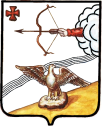 Орловская районная Дума кировской областиШЕСТОГО созываРЕШЕНИЕ17.02.2023                                                                                                                                                                                            № 18/133     г. ОрловО внесении изменений в решение Орловской районной Думы от  21.12.2007 № 20/179 	В соответствии с Федеральным законом от 02.03.2007 № 25-ФЗ «О муниципальной службе в Российской Федерации»,  Законом Кировской области от 08.10.2007 № 171-ЗО «О муниципальной службе в Кировской области», Орловская районная Дума РЕШИЛА:		1. Внести в  Положение «О муниципальной службе в муниципальном образовании Орловский муниципальный район», утвержденное решением Орловской районной Думы от 21.12.2007 № 20/179 (с изменениями от 24.12.2008 №  29/276, 27.02.2009 № 30/288, 11.12.2009 № 37/358, 26.03.2010 № 40/390, 29.10.2010 № 45/440, 23.09.2011 № 8/57, 17.02,2012 № 13/103, 27.04.2012 № 14/119, 14.12.2012 № 19/174, 12.04.2013 № 22/204, 20.12.2013 № 29/256, от 27.02.2015 № 40/331, от 30.10.2015 № 47/385, от 18.08.2016 № 56/461, от 31.05.2017 № 10/74, от 28.02.2018 № 18/140, от 23.11.2018 № 25/219, от 21.02.2020 № 39/334, от 19.03.2021 № 46/381)  следующие изменения:	1.1. Пункт 9 части 12.1. статьи 12 Положения изложить в следующей редакции:«9) сообщать в письменной форме представителю нанимателя (работодателю) о прекращении гражданства Российской Федерации либо гражданства (подданства) иностранного государства - участника международного договора Российской Федерации, в соответствии с которым иностранный гражданин имеет право находиться на муниципальной службе, в день, когда муниципальному служащему стало известно об этом, но не позднее пяти рабочих дней со дня прекращения гражданства Российской Федерации либо гражданства (подданства) иностранного государства - участника международного договора Российской Федерации, в соответствии с которым иностранный гражданин имеет право находиться на муниципальной службе;»1.2. Часть 12.1. статьи 12 Положения  дополнить пунктом 9.1 следующего содержания:«9.1) сообщать в письменной форме представителю нанимателя (работодателю) о приобретении гражданства (подданства) иностранного государства либо получении вида на жительство или иного документа, подтверждающего право на постоянное проживание гражданина на территории иностранного государства, в день, когда муниципальному служащему стало известно об этом, но не позднее пяти рабочих дней со дня приобретения гражданства (подданства) иностранного государства либо получения вида на жительство или иного документа, подтверждающего право на постоянное проживание гражданина на территории иностранного государства;»	1.3.  В части 13.1. статьи 13  Положения: 1.3.1.  Пункт 6 изложить в следующей редакции:«6) прекращения гражданства Российской Федерации либо гражданства (подданства) иностранного государства - участника международного договора Российской Федерации, в соответствии с которым иностранный гражданин имеет право находиться на муниципальной службе;»1.3.2. Пункт 7 изложить в следующей редакции:«7) наличия гражданства (подданства) иностранного государства либо вида на жительство или иного документа, подтверждающего право на постоянное проживание гражданина на территории иностранного государства, если иное не предусмотрено международным договором Российской Федерации;».1.4. Часть 13.1. статьи 13 Положения дополнить пунктом 11 следующего содержания:«11) приобретения им статуса иностранного агента.»	1.5. Часть 19.1. статьи 19 Положения дополнить пунктом 5 следующего содержания:	«5) приобретения муниципальным служащим статуса иностранного агента.».1.6. Пункт 2 части 19.1 статьи 19 Положения признать утратившим силу.1.7. В пункте 4 статьи 28 Положения слова «Пенсионного фонда Российской Федерации» заменить словами «Фонда пенсионного и социального страхования Российской Федерации.». 	2. Опубликовать настоящее решение в Информационном бюллетене органов местного самоуправления муниципального образования Орловский муниципальный район Кировской области.3.  Решение вступает в силу после официального опубликования. Орловская  районная  Дума  кировской  областиШЕСТОГО  созываРЕШЕНИЕ17.02.2023	   										№ 18/134                                                г. ОрловО внесении изменений в решение Орловской районной Думыот 18.09.2020  №  42/354  	В соответствии с Законом Кировской области от 25.11.2010 № 578-ЗО «О комиссиях по делам несовершеннолетних и защите их прав в Кировской области», Орловская районная Дума РЕШИЛА:1. Внести в Положение о комиссии по делам несовершеннолетних и защите их прав муниципального образования Орловский муниципальный район Кировской области, утвержденное решением Орловской районной Думы Кировской области от 18.09.2020 г. № 42/354, следующие изменения:	Раздел 2 Положения дополнить пунктом 2.4.¹ следующего содержания:«2.4.¹   профилактика экстремистских, террористических и иных преступных проявлений, предотвращение вовлечения несовершеннолетних в участие в несогласованных публичных мероприятиях.» 	2. Опубликовать решение в Информационном бюллетене органов местного самоуправления муниципального образования Орловский муниципальный район Кировской области.3. Решение вступает в силу после официального опубликования.ИНФОРМАЦИОННЫЙБЮЛЛЕТЕНЬОРГАНОВ МЕСТНОГО САМОУПРАВЛЕНИЯМУНИЦИПАЛЬНОГО ОБРАЗОВАНИЯОРЛОВСКИЙ МУНИЦИПАЛЬНЫЙ РАЙОНКИРОВСКОЙ  ОБЛАСТИ(ОФИЦИАЛЬНОЕ    ИЗДАНИЕ)Отпечатано в администрации Орловского района  22.02.2023,612270, г. Орлов Кировской области, ул. Ст. Халтурина, 18тираж  20  экземпляров№ п/пНаименование решения1Решение Орловской районной Думы от 17.02.2023 №  18/129 «О внесении изменений в решение Орловской районной Думы от 09.12.2022 № 16/114»2Решение Орловской районной Думы от 17.02.2023 № 18/133 «О внесении изменений в решение Орловской районной Думы от 21.12.2007 № 20/179»3Решение Орловской районной Думы от 17.02.2023 № 18/134 «О внесении изменений в решение Орловской районной Думы от 18.09.2020 № 42/354»Заместитель председателяОрловской районной Думы_________________ А.В. БерезинГлава Орловского района _________________А.В. Аботуров                                                                     Приложение 1                                                                     Приложение 1                                                                     Приложение 1                                                                     Приложение 1                                                                     Приложение 1                                                                     к решению Орловской районной Думы                                                                     к решению Орловской районной Думы                                                                     к решению Орловской районной Думы                                                                     к решению Орловской районной Думы                                                                     к решению Орловской районной Думы                                                                         от 17.02.2023  № 18/129                                                                         от 17.02.2023  № 18/129                                                                         от 17.02.2023  № 18/129                                                                         от 17.02.2023  № 18/129                                                                         от 17.02.2023  № 18/129Основные характеристики  бюджета района  на 2023 год и на плановый период 2024 и 2025 годовОсновные характеристики  бюджета района  на 2023 год и на плановый период 2024 и 2025 годовОсновные характеристики  бюджета района  на 2023 год и на плановый период 2024 и 2025 годовОсновные характеристики  бюджета района  на 2023 год и на плановый период 2024 и 2025 годовОсновные характеристики  бюджета района  на 2023 год и на плановый период 2024 и 2025 годов  №  п/пНаименование 
основных характеристикСумма (тыс. рублей)Сумма (тыс. рублей)Сумма (тыс. рублей)  №  п/пНаименование 
основных характеристик2023 год2024 год2025 год1Общий объем доходов  бюджета района526 046,95441 223,64341 074,102Общий объем расходов  бюджета района550 799,20441 223,64341 074,103Дефицит (профицит)  бюджета района-24 752,250,000,00                                                                                                                                             Приложение 2                                                                                                                                             Приложение 2                                                                                                                                             Приложение 2                                                                                                                                             Приложение 2                                                                                                                                             Приложение 2                                                                    к решению Орловской районной Думы                                                                     к решению Орловской районной Думы от    17.02.2023 №18/129       от    17.02.2023 №18/129       ОбъемыОбъемыпоступления налоговых и неналоговых доходов общей суммой и по статьям классификации доходов бюджетов,  а также объемы безвозмездных поступлений по подстатьям классификации доходов бюджетов   на         2023 год.поступления налоговых и неналоговых доходов общей суммой и по статьям классификации доходов бюджетов,  а также объемы безвозмездных поступлений по подстатьям классификации доходов бюджетов   на         2023 год.Код бюджетной классификацииНаименование налога (сбора)Сумма            (тыс. рублей)000 10000000 00 0000 000НАЛОГОВЫЕ И НЕНАЛОГОВЫЕ ДОХОДЫ72500,40000 10100000 00 0000 000НАЛОГИ НА ПРИБЫЛЬ, ДОХОДЫ26137,10000 10102000 01 0000 110Налог на доходы физических лиц26137,10000 10300000 00 0000 000НАЛОГИ НА ТОВАРЫ (РАБОТЫ, УСЛУГИ), РЕАЛИЗУЕМЫЕ НА ТЕРРИТОРИИ РОССИЙСКОЙ ФЕДЕРАЦИИ4250,10000 10302000 01 0000 110Акцизы по подакцизным товарам (продукции), производимым на территории Российской Федерации4250,10000 10500000 00 0000 000НАЛОГИ НА СОВОКУПНЫЙ ДОХОД24496,50182 10501000 01 0000 110Налог, взимаемый в связи с применением упрощенной сисиемы налогообложения23296,50182 1050300001 0000 110Единый сельскохозяйственный налог50,00182 10504000 01 0000 110Налог, взимаемый в связи с применением патентной сисиемы налогообложения1150,00000 10600000 00 0000 000НАЛОГИ НА ИМУЩЕСТВО1580,70182 10602000 02 0000 110Налог на имущество организаций1580,70000 10800000 00 0000 000ГОСУДАРСТВЕННАЯ ПОШЛИНА935,00182 10803000 01 0000 110Государственная пошлина по делам, рассматриваемым в судах общей юрисдикции, мировыми судьями930,00936 10807000 01 0000 110Государственная пошлина за государственную регистрацию, а также за совершение прочих юридически значимых действий5,00000 11100000 00 0000 000ДОХОДЫ ОТ ИСПОЛЬЗОВАНИЯ ИМУЩЕСТВА, НАХОДЯЩЕГОСЯ В ГОСУДАРСТВЕННОЙ И МУНИЦИПАЛЬНОЙ СОБСТВЕННОСТИ1833,70000 11105000 00 0000 120Доходы, получаемые в виде арендной либо иной платы за передачу в возмездное пользование государственного и муниципального имущества (за исключением имущества автономных учреждений, а также имущества государственных и муниципальных унитарных предприятий, в том числе казенных).1817,80000 11109000 00 0000 120Прочие поступления от использования имущества, находящегося в собственности муниципальных районов (за исключением имущества муниципальных бюджетных и автономных учреждений, а также имущества муниципальных унитарных предприятий, в том числе казенных)15,90000 11200000 00 0000 000ПЛАТЕЖИ ПРИ ПОЛЬЗОВАНИИ ПРИРОДНЫМИ РЕСУРСАМИ787,70048 11201000 01 0000 120Плата за негативное воздействие на окружающую среду787,70000 11300000 00 0000 000ДОХОДЫ ОТ ОКАЗАНИЯ ПЛАТНЫХ УСЛУГ (РАБОТ) И КОМПЕНСАЦИИ ЗАТРАТ ГОСУДАРСТВА11280,00000 11301000 00 0000 130Прочие доходы от оказания платных услуг (работ)10984,20000 11302000 00 0000 130Доходы от компенсации затрат государства295,80000 11400000 00 0000 000ДОХОДЫ ОТ ПРОДАЖИ МАТЕРИАЛЬНЫХ И НЕМАТЕРИАЛЬНЫХ АКТИВОВ400,00000 11402000 00 0000 000Доходы от продажи имущества, находящегося в государственной и муниципальной собственности 300,00000 11406010 00 0000 000Доходы от продажи земельных участков, государственная собственность на которые не разгараничена100,00000 11600000 00 0000 000ШТРАФЫ, САНКЦИИ, ВОЗМЕЩЕНИЕ УЩЕРБА524,30000 11601000 01 0000 140Административные штрафы, установленные Кодексом Российской Федерации об административных правонарушениях204,30000 11607000 01 0000 140Штрафы, неустойки, пени, уплаченные в соответствии с законом или договором в случае неисполнения или ненадлежащего исполнения обязательств перед государственным (муниципальным) органом, органом управления государственным внебюджетным фондом, казенным учреждением, Центральным банком Российской Федерации, иной организацией, действующей от имени Российской Федерации20,00000 11610000 00 0000 140Платежи в целях возмещения причиненного ущерба (убытков)300,00000 11700000 00 0000 000ПРОЧИЕ НЕНАЛОГОВЫЕ ДОХОДЫ275,30000 11715000 00 0000 150Инициативные платежи275,30000 11715030 05 0000 150Инициативные платежи, зачисляемые в бюджеты муниципальных районов275,30000 20000000 00 0000 000БЕЗВОЗМЕЗДНЫЕ ПОСТУПЛЕНИЯ453546,55000 20200000 00 0000 000Безвозмездные поступления от других бюджетов бюджетной системы Российской Федерации453546,59000 20210000 00 0000 150Дотации бюджетам бюджетной системы Российской Федерации82554,0000 20215001 00 0000 150Дотации на выравнивание бюджетной обеспеченности82554,0912 20215001 05 0000 150Дотации бюджетам муниципальных районов на выравнивание бюджетной обеспеченности из бюджета субъекта Российской Федерации82554,00000 20220000 00 0000 150Субсидии бюджетам бюджетной системы Российской Федерации (межбюджетные субсидии)259989,79000 20220216 00 0000 150Субсидия бюджетам на осуществление дорожной деятельности в отношении автомобильных дорог общего пользования, а также капитального ремонта и ремонта дворовых территорий многоквартирных домов, проездов к дворовым территориям многоквартирных домов населенных пунктов110814,4936 20220216 05 0000 150Субсидии бюджетам муниципальных районов на осуществление дорожной деятельности в отношении автомобильных дорог общего пользования, а также капитального ремонта и ремонта дворовых территорий многоквартирных домов, проездов к дворовым территориям многоквартирных домов населенных пунктов110814,4000020220299 05 0000 150Субсидии бюджетам муниципальных образований на обеспечение мероприятий по переселению граждан из аварийного жилищного фонда, в том числе переселению граждан из аварийного жилищного фонда с учетом необходимости развития малоэтажного жилищного строительства, за счет средств, поступивших от публично-правовой компании "Фонд развития территорий"36029,293620220299 05 0000 150Субсидии бюджетам муниципальных районов на обеспечение мероприятий по переселению граждан из аварийного жилищного фонда, в том числе переселению граждан из аварийного жилищного фонда с учетом необходимости развития малоэтажного жилищного строительства, за счет средств, поступивших от публично-правовой компании "Фонд развития территорий"36029,1500020220302 00 0000 150Субсидии бюджетам муниципальных районов на обеспечение мероприятий по переселению граждан из аварийного жилищного фонда за счет средств бюджетов327,593620220302 05 0000 150Субсидии бюджетам муниципальных районов на обеспечение мероприятий по переселению граждан из аварийного жилищного фонда за счет средств бюджетов327,5400020225179 00 0000 150Субсидии бюджетам  на проведение мероприятий по обеспечению деятельности советников директора по воспитанию и взаимодействию с детскими общественными объединениями в общеобразовательных организациях639,4890320225179 05 0000 150Субсидии бюджетам муниципальных районов на проведение мероприятий по обеспечению деятельности советников директора по воспитанию и взаимодействию с детскими общественными объединениями в общеобразовательных организациях639,48000 2 02 25304 00 0000 150Субсидии бюджетам на организацию бесплатного горячего питания обучающихся, получающих начальное общее образование в государственных и муниципальных образовательных организациях2700,00903 2 02 25304 05 0000 150Субсидии бюджетам муниципальных районов на организацию бесплатного горячего питания обучающихся, получающих начальное общее образование в государственных и муниципальных образовательных организациях2700,00000 2 02 25394 05 0000 150Субсидии бюджетам на приведение в нормативное состояние автомобильных дорог и искусственных дорожных сооружений в рамках реализации национального проекта "Безопасные качественные дороги"32627,50936 2 02 25394 05 0000 150Субсидии бюджетам муниципальных районов на приведение в нормативное состояние автомобильных дорог и искусственных дорожных сооружений в рамках реализации национального проекта "Безопасные качественные дороги"32627,50000 20225511 00 0000 150Субсидии бюджетам на проведение комплексных кадастровых работ103,3919 20225511 05 0000 150Субсидии бюджетам муниципальных районов на проведение комплексных кадастровых работ103,3000020225179 00 0000 150Субсидии бюджетам  на проведение мероприятий по обеспечению деятельности советников директора по воспитанию и взаимодействию с детскими общественными объединениями в общеобразовательных организациях639,590320225179 05 0000 150Субсидии бюджетам муниципальных районов на проведение мероприятий по обеспечению деятельности советников директора по воспитанию и взаимодействию с детскими общественными объединениями в общеобразовательных организациях639,5 000 20225519 00 0000 150Субсидии бюджетам на поддержку отрасли культуры87,5904 20225519 05 0000 150Субсидии бюджетам муниципальных районов на поддержку отрасли культуры87,50000 20229999 00 0000 150Прочие субсидии76660,92903 20229999 05 0000 150Прочие субсидии бюджетам муниципальных районов1189,72912 20229999 05 0000 150Прочие субсидии бюджетам муниципальных районов74157,10936 20229999 05 0000 150Прочие субсидии бюджетам муниципальных районов1314,10000 2023000000 0000 150Субвенции бюджетам бюджетной системы Российской Федерации104358,10000 2023002400 0000 150Субвенции местным бюджетам на выполнение передаваемых полномочий субъектов Российской Федерации6938,70903 2023002405 0000 150Субвенции бюджетам муниципальных районов на выполнение передаваемых полномочий субъектов Российской Федерации2335,00904 2023002405 0000 150Субвенции бюджетам муниципальных районов на выполнение передаваемых полномочий субъектов Российской Федерации199,00912 2023002405 0000 150Субвенции бюджетам муниципальных районов на выполнение передаваемых полномочий субъектов Российской Федерации2335,00936 2023002405 0000 150Субвенции бюджетам муниципальных районов на выполнение передаваемых полномочий субъектов Российской Федерации2069,70000 2023002700 0000 150Субвенции бюджетам  на содержание ребенка в семье опекуна и приемной семье, а также вознаграждение , причитающееся приемному родителю4982,00903 2023002705 0000 150Субвенции бюджетам муниципальных районов на содержание ребенка в семье опекуна и приемной семье, а также вознаграждение , причитающееся приемному родителю4982,00000 2023002900 0000 150Субвенции бюджетам  на компенсацию части  платы, взимаемой с родителей (законных представителей) за присмотр и уход за детьми,посещающими образовательные организации реализующие образовательные программы дошкольного образования914,40903 2023002905 0000 150Субвенции бюджетам муниципальных районов на компенсацию части  платы, взимаемой с родителей (законных представителей) за присмотр и уход за детьми,посещающими образовательные организации реализующие образовательные программы дошкольного образования914,40000 20235082 00 0000 150Субвенции бюджетам муниципальных образований на  предоставление жилых помещений детям-сиротам и детям, оставшимся без попечения родителей, лицам из  их числа по договорам найма специализированных жилых помещений2127,20936 20235082 05 0000 150Субвенции бюджетам муниципальных районов на  предоставление жилых помещений детям-сиротам и детям, оставшимся без попечения родителей, лицам из  их числа по договорам найма специализированных жилых помещений2127,20000 2 0235120 00 0000 150Субвенции бюджетам  на осуществление полномочий по составлению (изменению) списков кандидатов в присяжные заседатели федеральных судов общей юрисдикции в Российской Федерации2,40936 20235120 05 0000 150Субвенции бюджетам муниципальных районов на осуществление полномочий по составлению (изменению) списков кандидатов в присяжные заседатели федеральных судов общей юрисдикции в Российской Федерации2,40000 20239999 00 0000 150Прочие субвенции89393,40903 20239999 05 0000 150Прочие субвенции бюджетам муниципальных районов83103,40936 20239999 05 0000 150Прочие субвенции бюджетам муниципальных районов6290,00000 2024000000 0000 150Иные межбюджетные трансферты6644,70000 20240014 00 0000 150Межбюджетные трансферты, передаваемые бюджетам муниципальных образований из бюджетов поселений на осуществление части полномочий по решению вопросов местного значения в соответствии с заключенными соглашениями217,30936 20240014 05 0000 150Межбюджетные трансферты, передаваемые бюджетам муниципальных районов из бюджетов поселений на осуществление части полномочий по решению вопросов местного значения в соответствии с заключенными соглашениями217,30000 2 02 45303 00 0000 150Межбюджетные трансферты бюджетам на ежемесячное денежное вознаграждение за классное руководство педагогическим работникам государственных и муниципальных общеобразовательных организаций5030,90903 20245303 05 0000 150Межбюджетные трансферты бюджетам муниципальных районов на ежемесячное денежное вознаграждение за классное руководство педагогическим работникам государственных и муниципальных общеобразовательных организаций5030,90000 2020499900 0000 150Прочие межбюджетные трансферты 1396,50903 2024999905 0000 150Прочие межбюджетные трансферты 757,50936 2024999905 0000 150Прочие межбюджетные трансферты 639,00000 219 00000 00 0000 000ВОЗВРАТ ОСТАТКОВ СУБСИДИЙ, СУБВЕНЦИЙ И ИНЫХ МЕЖБЮДЖЕТНЫХ ТРАНСФЕРТОВ  ИМЕЮЩИХ ЦЕЛЕВОЕ НАЗНАЧЕНИЕ , ПРОШЛЫХ ЛЕТ ИЗ БЮДЖЕТОВ МУНИЦИПАЛЬНЫХ РАЙОНОВ-0,04000 21925750 00 0000 150Возврат остатков субсидий на реализацию мероприятий по модернизации школьных систем образования из бюджетов муниципальных районов-0,04903 21925750 05 0000 150Возврат остатков субсидий на реализацию мероприятий по модернизации школьных систем образования из бюджетов муниципальных районов-0,04000 8500000000 0000 000ИТОГО526046,95                                                                                                                                             Приложение 3                                                                                                                                             Приложение 3                                                                                                                                             Приложение 3                                                                                                                                             Приложение 3                                                                    к решению Орловской районной Думы                                                                     к решению Орловской районной Думы                                                                     к решению Орловской районной Думы                                                                     к решению Орловской районной Думы от    17.02.2023 №18/129от    17.02.2023 №18/129Объемыпоступления налоговых и неналоговых доходов общей суммой и по статьям классификации доходов бюджетов,  а также объемы безвозмездных поступлений по подстатьям классификации доходов бюджетов   на         2024 и 2025 годы.поступления налоговых и неналоговых доходов общей суммой и по статьям классификации доходов бюджетов,  а также объемы безвозмездных поступлений по подстатьям классификации доходов бюджетов   на         2024 и 2025 годы.поступления налоговых и неналоговых доходов общей суммой и по статьям классификации доходов бюджетов,  а также объемы безвозмездных поступлений по подстатьям классификации доходов бюджетов   на         2024 и 2025 годы.поступления налоговых и неналоговых доходов общей суммой и по статьям классификации доходов бюджетов,  а также объемы безвозмездных поступлений по подстатьям классификации доходов бюджетов   на         2024 и 2025 годы.Код бюджетной классификацииНаименование налога (сбора)прогнозные показателипрогнозные показатели2024 год2025 год000 10000000 00 0000 000НАЛОГОВЫЕ И НЕНАЛОГОВЫЕ ДОХОДЫ73346,3074926,00000 10100000 00 0000 000НАЛОГИ НА ПРИБЫЛЬ, ДОХОДЫ27100,7028047,70000 10102000 01 0000 110Налог на доходы физических лиц27100,7028047,70000 10300000 00 0000 000НАЛОГИ НА ТОВАРЫ (РАБОТЫ, УСЛУГИ), РЕАЛИЗУЕМЫЕ НА ТЕРРИТОРИИ РОССИЙСКОЙ ФЕДЕРАЦИИ4433,604679,50000 10302000 01 0000 110Акцизы по подакцизным товарам (продукции), производимым на территории Российской Федерации4433,604679,50000 10500000 00 0000 000НАЛОГИ НА СОВОКУПНЫЙ ДОХОД24574,8024655,40182 10501000 01 0000 110Налог, взимаемый в связи с применением упрощенной системы налогообложения23319,8023345,40182 1050300001 0000 110Единый сельскохозяйственный налог55,0060,00182 10504000 01 0000 110Налог, взимаемый в связи с применением патентной сисиемы налогообложения1200,001250,00000 10600000 00 0000 000НАЛОГИ НА ИМУЩЕСТВО1655,001673,20182 10602000 02 0000 110Налог на имущество организаций1655,001673,20000 10800000 00 0000 000ГОСУДАРСТВЕННАЯ ПОШЛИНА955,00975,00182 10803000 01 0000 110Государственная пошлина по делам, рассматриваемым в судах общей юрисдикции, мировыми судьями950,00970,00936 10807000 01 0000 110Государственная пошлина за государственную регистрацию, а также за совершение прочих юридически значимых действий5,005,00000 11100000 00 0000 000ДОХОДЫ ОТ ИСПОЛЬЗОВАНИЯ ИМУЩЕСТВА, НАХОДЯЩЕГОСЯ В ГОСУДАРСТВЕННОЙ И МУНИЦИПАЛЬНОЙ СОБСТВЕННОСТИ1853,001874,00000 11105000 00 0000 120Доходы, получаемые в виде арендной либо иной платы за передачу в возмездное пользование государственного и муниципального имущества (за исключением имущества автономных учреждений, а также имущества государственных и муниципальных унитарных предприятий, в том числе казенных).1836,401856,70000 11109000 00 0000 120Прочие поступления от использования имущества, находящегося в собственности муниципальных районов (за исключением имущества муниципальных бюджетных и автономных учреждений, а также имущества муниципальных унитарных предприятий, в том числе казенных)16,6017,30000 11200000 00 0000 000ПЛАТЕЖИ ПРИ ПОЛЬЗОВАНИИ ПРИРОДНЫМИ РЕСУРСАМИ787,70787,70048 11201000 01 0000 120Плата за негативное воздействие на окружающую среду787,70787,70000 11300000 00 0000 000ДОХОДЫ ОТ ОКАЗАНИЯ ПЛАТНЫХ УСЛУГ (РАБОТ) И КОМПЕНСАЦИИ ЗАТРАТ ГОСУДАРСТВА11347,3011599,50000 11301000 00 0000 130Прочие доходы от оказания платных услуг (работ)11040,3011280,20000 11302000 00 0000 130Доходы от компенсации затрат государства307,00319,30000 11400000 00 0000 000ДОХОДЫ ОТ ПРОДАЖИ МАТЕРИАЛЬНЫХ И НЕМАТЕРИАЛЬНЫХ АКТИВОВ100,00100,00000 11406010 00 0000 000Доходы от продажи земельных участков, государственная собственность на которые не разгараничена100,00100,00000 11600000 00 0000 000ШТРАФЫ, САНКЦИИ, ВОЗМЕЩЕНИЕ УЩЕРБА539,20534,00000 11601000 01 0000 140Административные штрафы, установленные Кодексом Российской Федерации об административных правонарушениях218,30212,30000 11607000 01 0000 140Штрафы, неустойки, пени, уплаченные в соответствии с законом или договором в случае неисполнения или ненадлежащего исполнения обязательств перед государственным (муниципальным) органом, органом управления государственным внебюджетным фондом, казенным учреждением, Центральным банком Российской Федерации, иной организацией, действующей от имени Российской Федерации20,9021,70000 11610000 00 0000 140Платежи в целях возмещения причиненного ущерба (убытков)300,00300,00000 20000000 00 0000 000БЕЗВОЗМЕЗДНЫЕ ПОСТУПЛЕНИЯ367877,34266148,10000 20200000 00 0000 000Безвозмездные поступления от других бюджетов бюджетной системы Российской Федерации367877,34266148,10000 20210000 00 0000 150Дотации бюджетам бюджетной системы Российской Федерации69520,070652,0000 20215001 00 0000 150Дотации на выравнивание бюджетной обеспеченности69520,070652,0912 20215001 05 0000 150Дотации бюджетам муниципальных районов на выравнивание бюджетной обеспеченности из бюджета субъекта Российской Федерации69520,070652,0000 20220000 00 0000 150Субсидии бюджетам бюджетной системы Российской Федерации (межбюджетные субсидии)202214,84100558,50000 20220216 00 0000 150Субсидия бюджетам на осуществление дорожной деятельности в отношении автомобильных дорог общего пользования, а также капитального ремонта и ремонта дворовых территорий многоквартирных домов, проездов к дворовым территориям многоквартирных домов населенных пунктов122974,021922,0936 20220216 05 0000 150Субсидии бюджетам муниципальных районов на осуществление дорожной деятельности в отношении автомобильных дорог общего пользования, а также капитального ремонта и ремонта дворовых территорий многоквартирных домов, проездов к дворовым территориям многоквартирных домов населенных пунктов122974,021922,000020225179 00 0000 150Субсидии бюджетам  на проведение мероприятий по обеспечению деятельности советников директора по воспитанию и взаимодействию с детскими общественными объединениями в общеобразовательных организациях630,4630,490320225179 05 0000 150Субсидии бюджетам муниципальных районов на проведение мероприятий по обеспечению деятельности советников директора по воспитанию и взаимодействию с детскими общественными объединениями в общеобразовательных организациях630,4630,4000 2 02 25304 00 0000 150Субсидии бюджетам на организацию бесплатного горячего питания обучающихся, получающих начальное общее образование в государственных и муниципальных образовательных организациях2700,02764,3903 2 0225304 05 0000 150Субсидии бюджетам муниципальных районов на организацию бесплатного горячего питания обучающихся, получающих начальное общее образование в государственных и муниципальных образовательных организациях2700,02764,3000 20225511 00 0000 150Субсидии бюджетам на проведение комплексных кадастровых работ0,04796,4919 20225511 05 0000 150Субсидии бюджетам муниципальных районов на проведение комплексных кадастровых работ0,04796,4 000 20225519 00 0000 150Субсидии бюджетам на поддержку отрасли культуры4438,1487,1904 20225519 05 0000 150Субсидии бюджетам муниципальных районов на поддержку отрасли культуры4438,1487,1000 20229999 00 0000 150Прочие субсидии71472,3070358,30903 20229999 05 0000 150Прочие субсидии бюджетам муниципальных районов1828,20628,20912 20229999 05 0000 150Прочие субсидии бюджетам муниципальных районов69594,0069680,00936 20229999 05 0000 150Прочие субсидии бюджетам муниципальных районов50,1050,10000 2023000000 0000 150Субвенции бюджетам бюджетной системы Российской Федерации90894,3089689,40000 2023002400 0000 150Субвенции местным бюджетам на выполнение передаваемых полномочий субъектов Российской Федерации7072,007191,10903 2023002405 0000 150Субвенции бюджетам муниципальных районов на выполнение передаваемых полномочий субъектов Российской Федерации2462,102577,10904 2023002405 0000 150Субвенции бюджетам муниципальных районов на выполнение передаваемых полномочий субъектов Российской Федерации199,0199,0912 2023002405 0000 150Субвенции бюджетам муниципальных районов на выполнение передаваемых полномочий субъектов Российской Федерации2341,002345,00936 2023002405 0000 150Субвенции бюджетам муниципальных районов на выполнение передаваемых полномочий субъектов Российской Федерации2069,902070,00000 2023002700 0000 150Субвенции бюджетам  на содержание ребенка в семье опекуна и приемной семье, а также вознаграждение , причитающееся приемному родителю4982,004982,00903 2023002705 0000 150Субвенции бюджетам муниципальных районов на содержание ребенка в семье опекуна и приемной семье, а также вознаграждение , причитающееся приемному родителю4982,004982,00000 2023002900 0000 150Субвенции бюджетам  на компенсацию части  платы, взимаемой с родителей (законных представителей) за присмотр и уход за детьми,посещающими образовательные организации реализующие образовательные программы дошкольного образования914,40914,40903 2023002905 0000 150Субвенции бюджетам муниципальных районов на компенсацию части  платы, взимаемой с родителей (законных представителей) за присмотр и уход за детьми,посещающими образовательные организации реализующие образовательные программы дошкольного образования914,4914,4000 20235082 00 0000 150Субвенции бюджетам муниципальных образований на  предоставление жилых помещений детям-сиротам и детям, оставшимся без попечения родителей, лицам из  их числа по договорам найма специализированных жилых помещений709,00709,00936 20235082 05 0000 150Субвенции бюджетам муниципальных районов на  предоставление жилых помещений детям-сиротам и детям, оставшимся без попечения родителей, лицам из  их числа по договорам найма специализированных жилых помещений709,00709,00000 2 0235120 00 0000 150Субвенции бюджетам  на осуществление полномочий по составлению (изменению) списков кандидатов в присяжные заседатели федеральных судов общей юрисдикции в Российской Федерации0,500,50936 20235120 05 0000 150Субвенции бюджетам муниципальных районов на осуществление полномочий по составлению (изменению) списков кандидатов в присяжные заседатели федеральных судов общей юрисдикции в Российской Федерации0,500,50000 20239999 00 0000 150Прочие субвенции77216,4075892,40903 20239999 05 0000 150Прочие субвенции бюджетам муниципальных районов74891,4074891,40936 20239999 05 0000 150Прочие субвенции бюджетам муниципальных районов2325,001001,00000 2024000000 0000 150Иные межбюджетные трансферты5248,205248,20000 20240014 00 0000 150Межбюджетные трансферты, передаваемые бюджетам муниципальных образований из бюджетов поселений на осуществление части полномочий по решению вопросов местного значения в соответствии с заключенными соглашениями217,30217,30936 20240014 05 0000 150Межбюджетные трансферты, передаваемые бюджетам муниципальных районов из бюджетов поселений на осуществление части полномочий по решению вопросов местного значения в соответствии с заключенными соглашениями217,30217,30000 20245303 00 0000 150Межбюджетные трансферты бюджетам на ежемесячное денежное вознаграждение за классное руководство педагогическим работникам государственных и муниципальных общеобразовательных организаций5030,905030,90903 20245303 05 0000 150Межбюджетные трансферты бюджетам муниципальных районов на ежемесячное денежное вознаграждение за классное руководство педагогическим работникам государственных и муниципальных общеобразовательных организаций5030,905030,90000 8500000000 0000 000ИТОГО441223,64341074,10                                                                                                                         Приложение 6                                                                                                                         Приложение 6                                                                                                                         Приложение 6                                                                                                                         Приложение 6                                                                                                                         Приложение 6                                                                                                                         Приложение 6                                                                                                                         Приложение 6                                                                                                                         Приложение 6                                                                                                                         Приложение 6                                                                                                                         Приложение 6к решению Орловской районной Думык решению Орловской районной Думык решению Орловской районной Думык решению Орловской районной Думык решению Орловской районной Думык решению Орловской районной Думык решению Орловской районной Думык решению Орловской районной Думык решению Орловской районной Думык решению Орловской районной Думыот 17.02.2023 № 18/129                       от 17.02.2023 № 18/129                       от 17.02.2023 № 18/129                       от 17.02.2023 № 18/129                       от 17.02.2023 № 18/129                       от 17.02.2023 № 18/129                       от 17.02.2023 № 18/129                       от 17.02.2023 № 18/129                       от 17.02.2023 № 18/129                       от 17.02.2023 № 18/129                       РаспределениеРаспределениеРаспределениеРаспределениеРаспределениеРаспределениеРаспределениеРаспределениеРаспределениеРаспределениебюджетных ассигнований по разделам и подразделам классификации расходов бюджетов на 2024 год и на 2025 годбюджетных ассигнований по разделам и подразделам классификации расходов бюджетов на 2024 год и на 2025 годбюджетных ассигнований по разделам и подразделам классификации расходов бюджетов на 2024 год и на 2025 годбюджетных ассигнований по разделам и подразделам классификации расходов бюджетов на 2024 год и на 2025 годбюджетных ассигнований по разделам и подразделам классификации расходов бюджетов на 2024 год и на 2025 годбюджетных ассигнований по разделам и подразделам классификации расходов бюджетов на 2024 год и на 2025 годбюджетных ассигнований по разделам и подразделам классификации расходов бюджетов на 2024 год и на 2025 годбюджетных ассигнований по разделам и подразделам классификации расходов бюджетов на 2024 год и на 2025 годбюджетных ассигнований по разделам и подразделам классификации расходов бюджетов на 2024 год и на 2025 годбюджетных ассигнований по разделам и подразделам классификации расходов бюджетов на 2024 год и на 2025 годНаименование расходаНаименование расходаНаименование расходаНаименование расходаНаименование расходаРаз-делПод-раз-делСумма               (тыс. рублей) 2024 годСумма               (тыс. рублей) 2024 годСумма               (тыс. рублей) 2025 год1111123445Всего расходовВсего расходовВсего расходовВсего расходовВсего расходов0000441223,64441223,64341074,10Общегосударственные вопросыОбщегосударственные вопросыОбщегосударственные вопросыОбщегосударственные вопросыОбщегосударственные вопросы010044198,5944198,5948799,99Функционирование высшего должностного лица субъекта Российской Федерации и муниципального образованияФункционирование высшего должностного лица субъекта Российской Федерации и муниципального образованияФункционирование высшего должностного лица субъекта Российской Федерации и муниципального образованияФункционирование высшего должностного лица субъекта Российской Федерации и муниципального образованияФункционирование высшего должностного лица субъекта Российской Федерации и муниципального образования01021323,91323,91353,5Функционирование законодательных (представительных) органов государственной власти и представительных органов муниципальных образованийФункционирование законодательных (представительных) органов государственной власти и представительных органов муниципальных образованийФункционирование законодательных (представительных) органов государственной власти и представительных органов муниципальных образованийФункционирование законодательных (представительных) органов государственной власти и представительных органов муниципальных образованийФункционирование законодательных (представительных) органов государственной власти и представительных органов муниципальных образований0103120120120Функционирование Правительства Российской Федерации, высших исполнительных органов государственной власти субъектов Российской Федерации, местных администрацийФункционирование Правительства Российской Федерации, высших исполнительных органов государственной власти субъектов Российской Федерации, местных администрацийФункционирование Правительства Российской Федерации, высших исполнительных органов государственной власти субъектов Российской Федерации, местных администрацийФункционирование Правительства Российской Федерации, высших исполнительных органов государственной власти субъектов Российской Федерации, местных администрацийФункционирование Правительства Российской Федерации, высших исполнительных органов государственной власти субъектов Российской Федерации, местных администраций010426845,826845,827418,7Судебная системаСудебная системаСудебная системаСудебная системаСудебная система01050,50,50,5Обеспечение деятельности финансовых, налоговых и таможенных органов и органов финансового (финансово-бюджетного) надзораОбеспечение деятельности финансовых, налоговых и таможенных органов и органов финансового (финансово-бюджетного) надзораОбеспечение деятельности финансовых, налоговых и таможенных органов и органов финансового (финансово-бюджетного) надзораОбеспечение деятельности финансовых, налоговых и таможенных органов и органов финансового (финансово-бюджетного) надзораОбеспечение деятельности финансовых, налоговых и таможенных органов и органов финансового (финансово-бюджетного) надзора01068774,98774,98774,9Резервные фондыРезервные фондыРезервные фондыРезервные фондыРезервные фонды0111100100100Другие общегосударственные вопросыДругие общегосударственные вопросыДругие общегосударственные вопросыДругие общегосударственные вопросыДругие общегосударственные вопросы01137033,497033,4911032,39Национальная оборонаНациональная оборонаНациональная оборонаНациональная оборонаНациональная оборона0200232324Мобилизационная подготовка экономикиМобилизационная подготовка экономикиМобилизационная подготовка экономикиМобилизационная подготовка экономикиМобилизационная подготовка экономики0204232324Национальная безопасность и правоохранительная деятельностьНациональная безопасность и правоохранительная деятельностьНациональная безопасность и правоохранительная деятельностьНациональная безопасность и правоохранительная деятельностьНациональная безопасность и правоохранительная деятельность03001905,71905,71905,7Защита населения и территории от чрезвычайных ситуаций природного и техногенного характера, пожарная безопасностьЗащита населения и территории от чрезвычайных ситуаций природного и техногенного характера, пожарная безопасностьЗащита населения и территории от чрезвычайных ситуаций природного и техногенного характера, пожарная безопасностьЗащита населения и территории от чрезвычайных ситуаций природного и техногенного характера, пожарная безопасностьЗащита населения и территории от чрезвычайных ситуаций природного и техногенного характера, пожарная безопасность03101854,21854,21854,2Другие вопросы в области национальной безопасности и правоохранительной деятельностиДругие вопросы в области национальной безопасности и правоохранительной деятельностиДругие вопросы в области национальной безопасности и правоохранительной деятельностиДругие вопросы в области национальной безопасности и правоохранительной деятельностиДругие вопросы в области национальной безопасности и правоохранительной деятельности031451,551,551,5Национальная экономикаНациональная экономикаНациональная экономикаНациональная экономикаНациональная экономика0400131920,90131920,9035706,10Общеэкономические вопросыОбщеэкономические вопросыОбщеэкономические вопросыОбщеэкономические вопросыОбщеэкономические вопросы0401101010Сельское хозяйство и рыболовствоСельское хозяйство и рыболовствоСельское хозяйство и рыболовствоСельское хозяйство и рыболовствоСельское хозяйство и рыболовство0405232523251001ТранспортТранспортТранспортТранспортТранспорт0408173417341734Дорожное хозяйство (дорожные фонды)Дорожное хозяйство (дорожные фонды)Дорожное хозяйство (дорожные фонды)Дорожное хозяйство (дорожные фонды)Дорожное хозяйство (дорожные фонды)0409127407,6127407,627601,5Другие вопросы в области национальной экономикиДругие вопросы в области национальной экономикиДругие вопросы в области национальной экономикиДругие вопросы в области национальной экономикиДругие вопросы в области национальной экономики0412444,3444,35359,6Жилищно-коммунальное хозяйствоЖилищно-коммунальное хозяйствоЖилищно-коммунальное хозяйствоЖилищно-коммунальное хозяйствоЖилищно-коммунальное хозяйство0500000Жилищное хозяйствоЖилищное хозяйствоЖилищное хозяйствоЖилищное хозяйствоЖилищное хозяйство0501000Коммунальное хозяйствоКоммунальное хозяйствоКоммунальное хозяйствоКоммунальное хозяйствоКоммунальное хозяйство0502000БлагоустройствоБлагоустройствоБлагоустройствоБлагоустройствоБлагоустройство0503000Охрана окружающей средыОхрана окружающей средыОхрана окружающей средыОхрана окружающей средыОхрана окружающей среды06001045,901045,901045,90Экологический контрольЭкологический контрольЭкологический контрольЭкологический контрольЭкологический контроль0601168168168Другие вопросы в области охраны окружающей средыДругие вопросы в области охраны окружающей средыДругие вопросы в области охраны окружающей средыДругие вопросы в области охраны окружающей средыДругие вопросы в области охраны окружающей среды0605877,9877,9877,9Образование0700178414,06170842,71Дошкольное образование070153040,551279,6Общее образование070297162,2195876,6Дополнительное образование детей070318948,9414696,3Профессиональная подготовка, переподготовка и повышение квалификацииПрофессиональная подготовка, переподготовка и повышение квалификацииПрофессиональная подготовка, переподготовка и повышение квалификацииПрофессиональная подготовка, переподготовка и повышение квалификацииПрофессиональная подготовка, переподготовка и повышение квалификации07070574,6174,6174,61Молодежная политикаМолодежная политикаМолодежная политикаМолодежная политикаМолодежная политика070707769,4769,4809,2Другие вопросы в области образованияДругие вопросы в области образованияДругие вопросы в области образованияДругие вопросы в области образованияДругие вопросы в области образования0707098418,48418,48106,4	Культура, кинематография		Культура, кинематография		Культура, кинематография		Культура, кинематография		Культура, кинематография	08080021000,8920448,50КультураКультураКультураКультураКультура08080117757,9917269,6Другие вопросы в области культуры, кинематографииДругие вопросы в области культуры, кинематографииДругие вопросы в области культуры, кинематографииДругие вопросы в области культуры, кинематографииДругие вопросы в области культуры, кинематографии0808043242,93178,9Социальная политикаСоциальная политикаСоциальная политикаСоциальная политикаСоциальная политика10100011530,4011655,40Пенсионное обеспечениеПенсионное обеспечениеПенсионное обеспечениеПенсионное обеспечениеПенсионное обеспечение10100121642164Социальное обеспечение населенияСоциальное обеспечение населенияСоциальное обеспечение населенияСоциальное обеспечение населенияСоциальное обеспечение населения10100326812776Охрана семьи и детстваОхрана семьи и детстваОхрана семьи и детстваОхрана семьи и детстваОхрана семьи и детства1010046615,46615,4Другие вопросы в области социальной политикиДругие вопросы в области социальной политикиДругие вопросы в области социальной политикиДругие вопросы в области социальной политикиДругие вопросы в области социальной политики10100670100Физическая культура и спортФизическая культура и спортФизическая культура и спортФизическая культура и спортФизическая культура и спорт11110012134,1012272,60Физическая культураФизическая культураФизическая культураФизическая культураФизическая культура11110112004,112142,6Массовый спортМассовый спортМассовый спортМассовый спортМассовый спорт111102130130Спорт высших достиженийСпорт высших достиженийСпорт высших достиженийСпорт высших достиженийСпорт высших достижений11110300Межбюджетные трансферты общего характера бюджетам бюджетной системы Российской ФедерацииМежбюджетные трансферты общего характера бюджетам бюджетной системы Российской ФедерацииМежбюджетные трансферты общего характера бюджетам бюджетной системы Российской ФедерацииМежбюджетные трансферты общего характера бюджетам бюджетной системы Российской ФедерацииМежбюджетные трансферты общего характера бюджетам бюджетной системы Российской Федерации14140039050,1038373,20Дотации на выравнивание бюджетной обеспеченности субъектов Российской Федерации и муниципальных образованийДотации на выравнивание бюджетной обеспеченности субъектов Российской Федерации и муниципальных образованийДотации на выравнивание бюджетной обеспеченности субъектов Российской Федерации и муниципальных образованийДотации на выравнивание бюджетной обеспеченности субъектов Российской Федерации и муниципальных образованийДотации на выравнивание бюджетной обеспеченности субъектов Российской Федерации и муниципальных образований14140129252930Прочие межбюджетные трансферты общего характераПрочие межбюджетные трансферты общего характераПрочие межбюджетные трансферты общего характераПрочие межбюджетные трансферты общего характераПрочие межбюджетные трансферты общего характера14140336125,135443,2Приложение 7к решению Орловской районной Думы       от  17.02 2023 №  18/129                              Распределениебюджетных ассигнований по целевым статьям (муниципальным программам Орловского района и непрограммным направлениям деятельности), группам видов расходов классификации расходов бюджетов на 2023 годбюджетных ассигнований по целевым статьям (муниципальным программам Орловского района и непрограммным направлениям деятельности), группам видов расходов классификации расходов бюджетов на 2023 годбюджетных ассигнований по целевым статьям (муниципальным программам Орловского района и непрограммным направлениям деятельности), группам видов расходов классификации расходов бюджетов на 2023 годбюджетных ассигнований по целевым статьям (муниципальным программам Орловского района и непрограммным направлениям деятельности), группам видов расходов классификации расходов бюджетов на 2023 годНаименование расходаЦелевая статья Вид рас-ходаСумма  2023 год    (тыс. рублей)000001234Всего расходов0000000000000550799,2Муниципальная программа Развитие образования  в Орловском районе Кировской области0100000000000195061,95Подпрограмма "Развитие системы дошкольного образования детей Орловского района Кировской области"011000000000062794,4Финансовое обеспечение деятельности муниципальных учреждений011000300000039817,9Обеспечение выполнения функций казенных учреждений01100030100003176,3Закупка товаров, работ и услуг для государственных (муниципальных) нужд01100030102003176,3Расходы за счет средств субсидии на реализацию расходных обязательств муниципальных образований области011000301А0009449,1Расходы на выплаты персоналу в целях обеспечения выполнения функций государственными (муниципальными) органами, казенными учреждениями, органами управления государственными внебюджетными фондами011000301А1007091,5Закупка товаров, работ и услуг для государственных (муниципальных) нужд011000301А2002000Иные бюджетные ассигнования011000301А800357,6Расходы за счет средств местного бюджета на реализацию отдельных расходных обязательств011000301В00019524,1Расходы на выплаты персоналу в целях обеспечения выполнения функций государственными (муниципальными) органами, казенными учреждениями, органами управления государственными внебюджетными фондами011000301В10014767,2Закупка товаров, работ и услуг для государственных (муниципальных) нужд011000301В2004667,6Иные бюджетные ассигнования011000301В80089,3Обеспечение деятельности учреждений за счет доходов от оказания платных услуг (работ) получателями средств  бюджетов муниципальных районов01100030200007668,4Расходы на выплаты персоналу в целях обеспечения выполнения функций государственными (муниципальными) органами, казенными учреждениями, органами управления государственными внебюджетными фондами0110003020100151,2Закупка товаров, работ и услуг для государственных (муниципальных) нужд01100030202007517,2Финансовое обеспечение расходных обязательств муниципальных образований, возникающих при выполнении государственных полномочий Кировской области01100160000001083,1Начисление и выплата компенсации платы, взимаемой с родителей (законных представителей) за присмотр и уход за детьми в образовательных организациях, реализующих образовательную программу дошкольного образования0110016130000914,4Закупка товаров, работ и услуг для государственных (муниципальных) нужд011001613020026,6Социальное обеспечение и иные выплаты населению0110016130300887,8Возмещение расходов, связанных с предоставлением руководителям, педагогическим работникам и иным специалистам (за исключением совместителей) муниципальных образовательных организаций, организаций для детей-сирот и детей, оставшихся без попечения родителей, работающим и проживающим в сельских населенных пунктах, поселках городского типа, меры социальной поддержки, установленной абзацем первым части 1 статьи 15 Закона Кировской области "Об образовании в Кировской области"0110016140000168,7Расходы на выплаты персоналу в целях обеспечения выполнения функций государственными (муниципальными) органами, казенными учреждениями, органами управления государственными внебюджетными фондами0110016140100167,5Закупка товаров, работ и услуг для государственных (муниципальных) нужд01100161402001,2Иные межбюджетные трансферты из областного бюджета011001700000021893,4Реализация прав на получение общедоступного и бесплатного дошкольного образования в муниципальных образовательных организациях011001714000021893,4Расходы на выплаты персоналу в целях обеспечения выполнения функций государственными (муниципальными) органами, казенными учреждениями, органами управления государственными внебюджетными фондами011001714010021562,4Закупка товаров, работ и услуг для государственных (муниципальных) нужд0110017140200291Иные бюджетные ассигнования011001714080040Подпрограмма " Развитие системы общего образования детей Орловского района Кировской области "0120000000000106212,05Финансовое обеспечение деятельности муниципальных учреждений012000300000033802,63Обеспечение выполнения функций казенных учреждений01200030100007409,33Закупка товаров, работ и услуг для государственных (муниципальных) нужд01200030102007322,13Социальное обеспечение и иные выплаты населению012000301030059,5Иные бюджетные ассигнования012000301080027,7Расходы за счет средств субсидии на реализацию расходных обязательств муниципальных образований области012000301А0008032,8Расходы на выплаты персоналу в целях обеспечения выполнения функций государственными (муниципальными) органами, казенными учреждениями, органами управления государственными внебюджетными фондами012000301А1002419,8Закупка товаров, работ и услуг для государственных (муниципальных) нужд012000301А2004000Иные бюджетные ассигнования012000301А8001613Софинансирование за счет  средств местного бюджета субсидии на реализацию расходных обязательств муниципальных образований области012000301Б000749,1Расходы на выплаты персоналу в целях обеспечения выполнения функций государственными (муниципальными) органами, казенными учреждениями, органами управления государственными внебюджетными фондами012000301Б100749,1Расходы за счет средств местного бюджета на реализацию отдельных расходных обязательств012000301В00013484,7Расходы на выплаты персоналу в целях обеспечения выполнения функций государственными (муниципальными) органами, казенными учреждениями, органами управления государственными внебюджетными фондами012000301В1005296,3Закупка товаров, работ и услуг для государственных (муниципальных) нужд012000301В2007785,2Иные бюджетные ассигнования012000301В800403,2Обеспечение деятельности учреждений за счет доходов от оказания платных услуг (работ) получателями средств  бюджетов муниципальных районов01200030200004126,7Закупка товаров, работ и услуг для государственных (муниципальных) нужд01200030202004126,7Мероприятия в установленной сфере деятельности0120005000000110Содействие занаятости населения012000503000010Социальное обеспечение и иные выплаты населению012000503030010Софинансирование проекта "Газпром -детям"0120005610000100Закупка товаров, работ и услуг для государственных (муниципальных) нужд0120005610200100Софинансирование расходных обязательств, возникающих при выполнении полномочий органов местного самоуправления по вопросам местного значения0120015000000206,28Оплата стоимости питания детей в лагерях, организованных муниципальными учреждениями, осуществляющими организацию отдыха и оздоровления детей в каникулярное время, с дневным пребыванием0120015060000206,28Закупка товаров, работ и услуг для государственных (муниципальных) нужд0120015060200206,28Финансовое обеспечение расходных обязательств муниципальных образований, возникающих при выполнении государственных полномочий Кировской области01200160000002166,3Возмещение расходов, связанных с предоставлением руководителям, педагогическим работникам и иным специалистам (за исключением совместителей) муниципальных образовательных организаций, организаций для детей-сирот и детей, оставшихся без попечения родителей, работающим и проживающим в сельских населенных пунктах, поселках городского типа, меры социальной поддержки, установленной абзацем первым части 1 статьи 15 Закона Кировской области "Об образовании в Кировской области"01200161400002137,3Расходы на выплаты персоналу в целях обеспечения выполнения функций государственными (муниципальными) органами, казенными учреждениями, органами управления государственными внебюджетными фондами01200161401002123,3Закупка товаров, работ и услуг для государственных (муниципальных) нужд012001614020014Начисление и выплата компенсации за работу по подготовке и проведению государственной итоговой аттестации по образовательным программам основного общего и среднего общего образования педагогическим работникам муниципальных012001617000029Расходы на выплаты персоналу в целях обеспечения выполнения функций государственными (муниципальными) органами, казенными учреждениями, органами управления государственными внебюджетными фондами012001617010028,97Закупка товаров, работ и услуг для государственных (муниципальных) нужд01200161702000,03Иные межбюджетные трансферты из областного бюджета012001700000061217,5Реализация прав на получение общедоступного и бесплатного дошкольного, начального общего, основного общего, среднего общего и дополнительного образования в муниципальных общеобразовательных организациях012001701000061210Расходы на выплаты персоналу в целях обеспечения выполнения функций государственными (муниципальными) органами, казенными учреждениями, органами управления государственными внебюджетными фондами012001701010060489,5Закупка товаров, работ и услуг для государственных (муниципальных) нужд0120017010200720,5Предоставление бесплатного горячего питания детям военнослужащих01200171900007,5Закупка товаров, работ и услуг для государственных (муниципальных) нужд01200171902007,5Ежемесячное денежное вознаграждение за классное руководство педагогическим работникам государственных и муниципальных общеобразовательных организаций01200530300005030,9Расходы на выплаты персоналу в целях обеспечения выполнения функций государственными (муниципальными) органами, казенными учреждениями, органами управления государственными внебюджетными фондами01200530301005030,9Расходы местных бюджетов, на софинансирование которых предоставлены субсидии из федерального бюджета01200L00000002727,3Организация бесплатного горячего питания обучающихся, получающих начальное общее образование в государственных и муниципальных образовательных организациях01200L30400002727,3Закупка товаров, работ и услуг для государственных (муниципальных) нужд01200L30402002727,3Расходы местных бюджетов, на софинансирование которых предоставлены субсидии из областного бюджета01200S00000002,09Софинансирование расходных обязательств01200S50000002,09Софинансирование оплаты стоимости питания детей в лагерях, организованных муниципальными учреждениями, осуществляющими организацию отдыха и оздоровления детей в каникулярное время, с дневным пребыванием за счет местного бюджета01200S50600002,09Закупка товаров, работ и услуг для государственных (муниципальных) нужд01200S50602002,09Реализация мероприятий национального проекта "Образование"012E000000000303,1Федеральный проект " Современная школа"012E100000000303,1Софинансирование расходных обязательств, возникающих при выполнении полномочий органов местного самоуправления по вопросам местного значения012E115000000300Реализация мероприятий по подготовке образовательного пространства в муниципальных общеобразовательных организациях, на базе которых создаются центры образования естественно-научной и технологической направленности "Точка роста"012E11546Г000300Закупка товаров, работ и услуг для государственных (муниципальных) нужд012E11546Г200300Расходы местных бюджетов, на софинансирование которых предоставлены субсидии из областного бюджета012E1S00000003,1Софинансирование реализации  мероприятий по подготовке образовательного пространства в муниципальных общеобразовательных организациях, на базе которых создаются центры образования естественно-научной и технологической направленности "Точка роста"012E1S546Г0003,1Закупка товаров, работ и услуг для государственных (муниципальных) нужд012E1S546Г2003,1Реализация мероприятий национального проекта "Образование"012ЕВ00000000645,95Проведение мероприятий по обеспечению деятельности советников директора по воспитанию и взаимодействию с детскими общественными объединениями в общеобразовательных организациях012ЕВ51790000645,95Расходы на выплаты персоналу в целях обеспечения выполнения функций государственными (муниципальными) органами, казенными учреждениями, органами управления государственными внебюджетными фондами012ЕВ51790100645,95Подпрограмма "Развитие системы дополнительного образования детей Орловского района Кировской области"013000000000010367,2Финансовое обеспечение деятельности муниципальных учреждений01300030000009954Обеспечение выполнения функций казенных учреждений0130003010000343Расходы на выплаты персоналу в целях обеспечения выполнения функций государственными (муниципальными) органами, казенными учреждениями, органами управления государственными внебюджетными фондами013000301010015Закупка товаров, работ и услуг для государственных (муниципальных) нужд0130003010200327,9Иные бюджетные ассигнования01300030108000,1Расходы за счет средств субсидии на реализацию расходных обязательств муниципальных образований области013000301А0003640,8Расходы на выплаты персоналу в целях обеспечения выполнения функций государственными (муниципальными) органами, казенными учреждениями, органами управления государственными внебюджетными фондами013000301А1003636,9Иные бюджетные ассигнования013000301А8003,9Расходы за счет средств местного бюджета на реализацию отдельных расходных обязательств013000301В0005882,1Расходы на выплаты персоналу в целях обеспечения выполнения функций государственными (муниципальными) органами, казенными учреждениями, органами управления государственными внебюджетными фондами013000301В1004652,4Закупка товаров, работ и услуг для государственных (муниципальных) нужд013000301В2001228,7Иные бюджетные ассигнования013000301В8001Обеспечение деятельности учреждений за счет доходов от оказания платных услуг (работ) получателями средств  бюджетов муниципальных районов013000302000088,1Расходы на выплаты персоналу в целях обеспечения выполнения функций государственными (муниципальными) органами, казенными учреждениями, органами управления государственными внебюджетными фондами013000302010030,7Закупка товаров, работ и услуг для государственных (муниципальных) нужд013000302020057,4Мероприятия в установленной сфере деятельности0130005000000200Обеспечение механизма персонифицированного финансирования организаций дополнительного образования на оплату предоставляемых детям образовательных услуг по сертификатам на получение дополнительного образования0130005360000200Предоставление субсидий бюджетным, автономным учреждениям и иным некоммерческим организациям0130005360600200Софинансирование расходных обязательств, возникающих при выполнении полномочий органов местного самоуправления по вопросам местного значения0130015000000211,07Оплата стоимости питания детей в лагерях, организованных муниципальными учреждениями, осуществляющими организацию отдыха и оздоровления детей в каникулярное время, с дневным пребыванием0130015060000211,07Закупка товаров, работ и услуг для государственных (муниципальных) нужд0130015060200211,07Расходы местных бюджетов, на софинансирование которых предоставлены субсидии из областного бюджета01300S00000002,13Софинансирование расходных обязательств01300S50000002,13Софинансирование оплаты стоимости питания детей в лагерях, организованных муниципальными учреждениями, осуществляющими организацию отдыха и оздоровления детей в каникулярное время, с дневным пребыванием за счет местного бюджета01300S50600002,13Закупка товаров, работ и услуг для государственных (муниципальных) нужд01300S50602002,13Подпрограмма "Организация деятельности муниципального казенного учреждения "Централизованная бухгалтерия муниципальных учреждений образования"01400000000005569,6Финансовое обеспечение деятельности муниципальных учреждений01400030000005569,6Обеспечение выполнения функций казенных учреждений0140003010000446,7Закупка товаров, работ и услуг для государственных (муниципальных) нужд0140003010200446,7Расходы за счет средств субсидии на реализацию расходных обязательств муниципальных образований области014000301А0002247,4Расходы на выплаты персоналу в целях обеспечения выполнения функций государственными (муниципальными) органами, казенными учреждениями, органами управления государственными внебюджетными фондами014000301А1002247,4Расходы за счет средств местного бюджета на реализацию отдельных расходных обязательств014000301В0002875,5Расходы на выплаты персоналу в целях обеспечения выполнения функций государственными (муниципальными) органами, казенными учреждениями, органами управления государственными внебюджетными фондами014000301В1002732,8Закупка товаров, работ и услуг для государственных (муниципальных) нужд014000301В200142,7Подпрограмма " Организация деятельности  муниципального казенного учреждения "Ресурсный центр образования"01500000000002979,5Финансовое обеспечение деятельности муниципальных учреждений01500030000002979,5Обеспечение выполнения функций казенных учреждений0150003010000389,3Расходы на выплаты персоналу в целях обеспечения выполнения функций государственными (муниципальными) органами, казенными учреждениями, органами управления государственными внебюджетными фондами015000301010010Закупка товаров, работ и услуг для государственных (муниципальных) нужд0150003010200377,9Иные бюджетные ассигнования01500030108001,4Расходы за счет средств субсидии на реализацию расходных обязательств муниципальных образований области015000301А000128Расходы на выплаты персоналу в целях обеспечения выполнения функций государственными (муниципальными) органами, казенными учреждениями, органами управления государственными внебюджетными фондами015000301А100128Расходы за счет средств местного бюджета на реализацию отдельных расходных обязательств015000301В0002462,2Расходы на выплаты персоналу в целях обеспечения выполнения функций государственными (муниципальными) органами, казенными учреждениями, органами управления государственными внебюджетными фондами015000301В1002462,2Подпрограмма "Профилактика негативных проявлений в подростковой среде  образовательных учреждений Орловского района"01600000000005Мероприятия в установленной сфере деятельности01600050000005Осуществление функций органами местного самоуправления01600050100005Закупка товаров, работ и услуг для государственных (муниципальных) нужд01600050102005Подпрограмма "Профилактика детского  дорожно-транспортного травматизма Орловского района"01700000000005Мероприятия в установленной сфере деятельности01700050000005Осуществление функций органами местного самоуправления01700050100005Закупка товаров, работ и услуг для государственных (муниципальных) нужд01700050102005Подпрограмма "Обеспечение государственных гарантий по социальной поддержке детей-сирот и детей, оставшихся без попечения родителей, из их числа и замещающих семей в муниципальном образовании Орловский муниципальный район Кировской области"01800000000007119,2Мероприятия в установленной сфере деятельности018000500000010Мероприятия по развитию семейных форм устройства детей, оставшихся без попечения родителей018000504000010Закупка товаров, работ и услуг для государственных (муниципальных) нужд018000504020010Финансовое обеспечение расходных обязательств муниципальных образований, возникающих при выполнении государственных полномочий Кировской области01800160000004992,6Назначение и выплата ежемесячных денежных выплат на детей-сирот и детей, оставшихся без попечения родителей, находящихся под опекой (попечительством), в приемной семье, и по начислению и выплате ежемесячного вознаграждения, причитающегося приемным родителям01800160800004982Назначение и выплата ежемесячных денежных выплат на детей-сирот и детей, оставшихся без попечения родителей, находящихся под опекой (попечительством), в приемной семье, и начисление и выплата ежемесячного вознаграждения, причитающегося приемным родителям (ежемесячные денежные выплаты)01800160810004099Закупка товаров, работ и услуг для государственных (муниципальных) нужд018001608120080Социальное обеспечение и иные выплаты населению01800160813004019Назначение и выплата ежемесячных денежных выплат на детей-сирот и детей, оставшихся без попечения родителей, находящихся под опекой (попечительством), в приемной семье, и начисление и выплата ежемесячного вознаграждения, причитающегося приемным родителям (ежемесячное вознаграждение)0180016082000883Закупка товаров, работ и услуг для государственных (муниципальных) нужд018001608220017Социальное обеспечение и иные выплаты населению0180016082300866Обеспечение прав детей-сирот и детей, оставшихся без попечения родителей, лиц из числа детей-сирот и детей, оставшихся без попечения родителей, на жилое помещение в соответствии с Законом Кировской области "О социальной поддержке детей-сирот и детей, оставшихся без попечения родителей, лиц из числа детей-сирот и детей, оставшихся без попечения родителей, детей, попавших в сложную жизненную ситуацию"018001609000010,6Расходы по администрированию018001609400010,6Закупка товаров, работ и услуг для государственных (муниципальных) нужд018001609420010,6Обеспечение прав детей-сирот и детей, оставшихся без попечения родителей, лиц из числа детей-сирот и детей, оставшихся без попечения родителей, на жилое помещение в соответствии с Законом Кировской области "О социальной поддержке детей-сирот и детей, оставшихся без попечения родителей, детей, попавших в сложную жизненную ситуацию"01800N08200002116,6Капитальные вложения в объекты недвижимого имущества государственной (муниципальной) собственности01800N08204002116,6Подпрограмма "Повышение педагогического мастерства через участие педагога в профессиональных конкурсах"019000000000010Мероприятия в установленной сфере деятельности019000500000010Мероприятия по  выявлению талантливых педагогов, их поддержка и поощрение019000534000010Закупка товаров, работ и услуг для государственных (муниципальных) нужд019000534020010Муниципальная программа "Повышение эффективности реализации молодежной политики в Орловском районе Кировской области "0200000000000165Мероприятия в установленной сфере деятельности0200005000000165Осуществление функций органами местного самоуправления0200005010000165Закупка товаров, работ и услуг для государственных (муниципальных) нужд020000501020070Социальное обеспечение и иные выплаты населению020000501030095Муниципальная программа "Развитие культуры в Орловском районе"030000000000030894,18Подпрограмма "Организация и поддержка народного творчества в Орловском районе"032000000000050Мероприятия в установленной сфере деятельности032000500000050Мероприятия в сфере культуры032000505000050Закупка товаров, работ и услуг для государственных (муниципальных) нужд032000505020050Подпрограмма "Развитие туризма в Орловском районе"033000000000030Мероприятия в установленной сфере деятельности033000500000030Мероприятия в сфере культуры033000505000030Закупка товаров, работ и услуг для государственных (муниципальных) нужд033000505020030Подпрограмма "Сохранение исторического и культурного наследия города Орлова и Орловского района"034000000000050Мероприятия в установленной сфере деятельности034000500000050Мероприятия в сфере культуры034000505000050Закупка товаров, работ и услуг для государственных (муниципальных) нужд034000505020050Подпрограмма "Развитие музейной деятельности  Орловского района Кировской области"03500000000003838,9Финансовое обеспечение деятельности муниципальных учреждений03500030000003838,9Обеспечение выполнения функций казенных учреждений03500030100001143,1Закупка товаров, работ и услуг для государственных (муниципальных) нужд03500030102001143,1Расходы за счет средств субсидии на реализацию расходных обязательств муниципальных образований области035000301А000223,5Расходы на выплаты персоналу в целях обеспечения выполнения функций государственными (муниципальными) органами, казенными учреждениями, органами управления государственными внебюджетными фондами035000301А100216,1Иные бюджетные ассигнования035000301А8007,4Расходы за счет средств местного бюджета на реализацию отдельных расходных обязательств035000301В0002421,7Расходы на выплаты персоналу в целях обеспечения выполнения функций государственными (муниципальными) органами, казенными учреждениями, органами управления государственными внебюджетными фондами035000301В1001970,2Закупка товаров, работ и услуг для государственных (муниципальных) нужд035000301В200449,6Иные бюджетные ассигнования035000301В8001,9Обеспечение деятельности учреждений за счет доходов от оказания платных услуг (работ) получателями средств  бюджетов муниципальных районов035000302000050,6Расходы на выплаты персоналу в целях обеспечения выполнения функций государственными (муниципальными) органами, казенными учреждениями, органами управления государственными внебюджетными фондами03500030201007Закупка товаров, работ и услуг для государственных (муниципальных) нужд035000302020043,6Подпрограмма "Организация и развитие библиотечного дела в муниципальном образовании Орловский район Кировской области"036000000000016313,09Финансовое обеспечение деятельности муниципальных учреждений036000300000016164,71Обеспечение выполнения функций казенных учреждений0360003010000408,51Закупка товаров, работ и услуг для государственных (муниципальных) нужд0360003010200408,51Расходы за счет средств субсидии на реализацию расходных обязательств муниципальных образований области036000301А0006185,5Расходы на выплаты персоналу в целях обеспечения выполнения функций государственными (муниципальными) органами, казенными учреждениями, органами управления государственными внебюджетными фондами036000301А1005185,5Закупка товаров, работ и услуг для государственных (муниципальных) нужд036000301А2001000Расходы за счет средств местного бюджета на реализацию отдельных расходных обязательств036000301В0009533,4Расходы на выплаты персоналу в целях обеспечения выполнения функций государственными (муниципальными) органами, казенными учреждениями, органами управления государственными внебюджетными фондами036000301В1008004,3Закупка товаров, работ и услуг для государственных (муниципальных) нужд036000301В2001529,1Обеспечение деятельности учреждений за счет доходов от оказания платных услуг (работ) получателями средств  бюджетов муниципальных районов036000302000037,3Расходы на выплаты персоналу в целях обеспечения выполнения функций государственными (муниципальными) органами, казенными учреждениями, органами управления государственными внебюджетными фондами03600030201007Закупка товаров, работ и услуг для государственных (муниципальных) нужд036000302020030,3Мероприятия в установленной сфере деятельности036000500000060Дополнительное финансирование по комплектованию книжных фондов модельной библиотеки д.Цепели036000562000060Закупка товаров, работ и услуг для государственных (муниципальных) нужд036000562020060Расходы местных бюджетов, на софинансирование которых предоставлены субсидии из федерального бюджета03600L000000088,38Государственная поддержа отрасли культуры03600L519000088,38Закупка товаров, работ и услуг для государственных (муниципальных) нужд03600L519020088,38Подпрограмма "Обеспечение дополнительного художественно-эстетического образования в Орловском районе"03700000000006787,99Финансовое обеспечение деятельности муниципальных учреждений03700030000006753,1Обеспечение выполнения функций казенных учреждений03700030100001236,8Расходы на выплаты персоналу в целях обеспечения выполнения функций государственными (муниципальными) органами, казенными учреждениями, органами управления государственными внебюджетными фондами037000301010013Закупка товаров, работ и услуг для государственных (муниципальных) нужд03700030102001223,8Расходы за счет средств субсидии на реализацию расходных обязательств муниципальных образований области037000301А000440,7Расходы на выплаты персоналу в целях обеспечения выполнения функций государственными (муниципальными) органами, казенными учреждениями, органами управления государственными внебюджетными фондами037000301А100440,7Расходы за счет средств местного бюджета на реализацию отдельных расходных обязательств037000301В0005075,6Расходы на выплаты персоналу в целях обеспечения выполнения функций государственными (муниципальными) органами, казенными учреждениями, органами управления государственными внебюджетными фондами037000301В1004756,2Закупка товаров, работ и услуг для государственных (муниципальных) нужд037000301В200319,4Софинансирование расходных обязательств, возникающих при выполнении полномочий органов местного самоуправления по вопросам местного значения037001500000034,54Оплата стоимости питания детей в лагерях, организованных муниципальными учреждениями, осуществляющими организацию отдыха и оздоровления детей в каникулярное время, с дневным037001506000034,54Закупка товаров, работ и услуг для государственных (муниципальных) нужд037001506020034,54Расходы местных бюджетов, на софинансирование которых предоставлены субсидии из областного бюджета03700S00000000,35Софинансирование расходных обязательств03700S50000000,35Софинансирование оплаты стоимости питания детей в лагерях, организованных муниципальными учреждениями, осуществляющими организацию отдыха и оздоровления детей в каникулярное время, с дневным пребыванием за счет местного бюджета03700S50600000,35Закупка товаров, работ и услуг для государственных (муниципальных) нужд03700S50602000,35Подпрограмма "Организация деятельности муниципального казенного учреждения "Централизованная бухгалтерия муниципальных учреждений культуры"03800000000003824,2Финансовое обеспечение деятельности муниципальных учреждений03800030000003824,2Обеспечение выполнения функций казенных учреждений0380003010000255,9Закупка товаров, работ и услуг для государственных (муниципальных) нужд0380003010200255,9Расходы за счет средств субсидии на реализацию расходных обязательств муниципальных образований области038000301А0001299,5Расходы на выплаты персоналу в целях обеспечения выполнения функций государственными (муниципальными) органами, казенными учреждениями, органами управления государственными внебюджетными фондами038000301А1001299,5Расходы за счет средств местного бюджета на реализацию отдельных расходных обязательств038000301В0002268,8Расходы на выплаты персоналу в целях обеспечения выполнения функций государственными (муниципальными) органами, казенными учреждениями, органами управления государственными внебюджетными фондами038000301В1002268,8Муниципальная программа "Содействие развитию институтов гражданского общества и поддержка социально-ориентированных некоммерческих организаций Орловского района "040000000000070Мероприятия в установленной сфере деятельности040000500000070Мероприятия в области социальной политики040000506000070Закупка товаров, работ и услуг для государственных (муниципальных) нужд040000506020070Муниципальная программа "Профилактика правонарушений в муниципальном образовании Орловский муниципальный район"050000000000050Мероприятия в установленной сфере деятельности050000500000050Осуществление функций органами местного самоуправления050000501000050Закупка товаров, работ и услуг для государственных (муниципальных) нужд050000501020050Муниципальная программа "Развитие физической культуры и спорта в Орловском районе "0600000000000130Мероприятия в установленной сфере деятельности0600005000000130Мероприятия в области физической культры и спорта0600005070000130Закупка товаров, работ и услуг для государственных (муниципальных) нужд0600005070200130Подпрограмма "Организация деятельности Муниципального бюджетного учреждения "Спортивная школа" города Орлова Кировской области"061000000000014502,11Финансовое обеспечение деятельности муниципальных учреждений061000300000012699,2Учреждения в сфере спорта0610003040000622,8Предоставление субсидий бюджетным, автономным учреждениям и иным некоммерческим организациям0610003040600622,8Расходы за счет средств субсидии на реализацию расходных обязательств муниципальных образований области061000304А0004549,7Предоставление субсидий бюджетным, автономным учреждениям и иным некоммерческим организациям061000304А6004549,7Расходы за счет средств местного бюджета на реализацию отдельных расходных обязательств061000304В0007526,7Предоставление субсидий бюджетным, автономным учреждениям и иным некоммерческим организациям061000304В6007526,7Мероприятия в установленной сфере деятельности0610005000000200Софинансирование проекта "Газпром-детям"0610005610000200Предоставление субсидий бюджетным, автономным учреждениям и иным некоммерческим организациям0610005610600200Софинансирование расходных обязательств, возникающих при выполнении полномочий органов местного самоуправления по вопросам местного значения0610015000000437,83Оплата стоимости питания детей в лагерях, организованных муниципальными учреждениями, осуществляющими организацию отдыха и оздоровления детей в каникулярное время, с дневным пребыванием0610015060000211,07Предоставление субсидий бюджетным, автономным учреждениям и иным некоммерческим организациям0610015060600211,07Инвестиционные программы и проекты развития общественной инфраструктуры муниципальных образований в Кировской области0610015170000226,76Предоставление субсидий бюджетным, автономным учреждениям и иным некоммерческим организациям0610015170600226,76Иные межбюджетные трансферты из областного бюджета0610017000000750Финансовая поддержка детско-юношеского спорта0610017440000750Предоставление субсидий бюджетным, автономным учреждениям и иным некоммерческим организациям0610017440600750Расходы местных бюджетов, на софинансирование которых предоставлены субсидии из областного бюджета06100S0000000415,08Софинансирование расходных обязательств06100S5000000415,08Софинансирование оплаты стоимости питания детей в лагерях, организованных муниципальными учреждениями, осуществляющими организацию отдыха и оздоровления детей в каникулярное время, с дневным пребыванием за счет местного бюджета06100S50600002,13Предоставление субсидий бюджетным, автономным учреждениям и иным некоммерческим организациям06100S50606002,13Софинансирование за счет средств муниципального образования инвестиционных программ и проектов развития общественной инфраструктуры муниципальных образований06100S5170000412,95Предоставление субсидий бюджетным, автономным учреждениям и иным некоммерческим организациям06100S5170600412,95Муниципальная программа "Обеспечение безопасности и жизнедеятельности населения Орловского района Кировской области"07000000000002038Другие общегосударственные вопросы07000020000001758Обеспечение обслуживания деятельности исполнительно-распорядительного органа муниципального образования070000201000067,2Расходы на выплаты персоналу в целях обеспечения выполнения функций государственными (муниципальными) органами, казенными учреждениями, органами управления государственными внебюджетными фондами07000020101009Закупка товаров, работ и услуг для государственных (муниципальных) нужд070000201020058,2Расходы за счет средств субсидии на реализацию расходных обязательств муниципальных образований области070000201А00083,8Расходы на выплаты персоналу в целях обеспечения выполнения функций государственными (муниципальными) органами, казенными учреждениями, органами управления государственными внебюджетными фондамиРасходы на выплаты персоналу в целях обеспечения выполнения функций государственными (муниципальными) органами, казенными учреждениями, органами управления государственными внебюджетными фондами10083,8Расходы за счет средств местного бюджета на реализацию отдельных расходных обязательств070000201В0001607Расходы на выплаты персоналу в целях обеспечения выполнения функций государственными (муниципальными) органами, казенными учреждениями, органами управления государственными внебюджетными фондами070000201В1001607Мероприятия в установленной сфере деятельности0700005000000180Мероприятия по гражданской обороне и ликвидации последствий чрезвычайных ситуаций0700005260000180Закупка товаров, работ и услуг для государственных (муниципальных) нужд0700005260200180Резервные фонды0700007000000100Резервные фонды местных администраций0700007010000100Иные бюджетные ассигнования0700007010800100Муниципальная программа "Развитие строительства и архитектуры в Орловском районе Кировской области"0800000000000146,5Меропрития в установленной сфере деятельности0800005000000146,5Меропрития  в сфере  развития  строительства и архитектуры0800005110000146,5Закупка товаров, работ и услуг для государственных (муниципальных) нужд0800005110200146,5Муниципальная программа "Развитие коммунальной  инфраструктуры в  Орловском районе Кировской области"09000000000006768,45Мероприятия в установленной сфере деятельности09000050000005437,92Строительство и реконструкция (модернизация) объектов питьевого водоснабжения09000053000002070Закупка товаров, работ и услуг для государственных (муниципальных) нужд09000053002002070Ремонт систем водоснабжения на территории Орловского района09000053100001700Закупка товаров, работ и услуг для государственных (муниципальных) нужд09000053102001700Ремонт системы теплоснабжения на территории Орловского района0900005380000100Закупка товаров, работ и услуг для государственных (муниципальных) нужд0900005380200100Замена котлов д.Кузнецы, с.Чудиново0900005630000803Закупка товаров, работ и услуг для государственных (муниципальных) нужд0900005630200803Мероприятия по выполнению  иных полномочий органов местного самоуправления в соответствии с жилищным законодательством0900005640000300Межбюджетные трансферты0900005640500300Мероприятия по организации в границах городского  поселения  водоснабжения  населения0900005650000300Межбюджетные трансферты0900005650500300Проект "Чистая вода"0900005670000164,92Закупка товаров, работ и услуг для государственных (муниципальных) нужд0900005670200164,92Софинансирование расходных обязательств, возникающих при выполнении полномочий органов местного самоуправления по вопросам местного значения09000150000001264Реализация мероприятий, направленных на подготовку систем коммунальной инфраструктуры к работе в осенне-зимний период09000154900001264Закупка товаров, работ и услуг для государственных (муниципальных) нужд09000154902001264Расходы местных бюджетов, на софинансирование которых предоставлены субсидии из областного бюджета09000S000000066,53Софинансирование расходных обязательств09000S500000066,53Софинансирование  за счет местного бюджета мероприятий, направленных на подготовку объектов коммунальной инфраструктуры к работе в осенне-зимний период09000S549000066,53Закупка товаров, работ и услуг для государственных (муниципальных) нужд09000S549020066,53Муниципальная программа "Комплексное развитие транспортной инфраструктуры Орловского района Кировской области "1000000000000162108,81Мероприятия в установленной сфере деятельности10000050000005111,85Мероприятия по содержанию и ремонту автомобильных дорог общего пользования местного значени на территории Орловского района10000050900002277,84Закупка товаров, работ и услуг для государственных (муниципальных) нужд10000050902001177,84Межбюджетные трансферты10000050905001100Отдельные мероприятия в области автомобильного транспорта10000051000001734,01Закупка товаров, работ и услуг для государственных (муниципальных) нужд10000051002000,01Иные бюджетные ассигнования10000051008001734Субсидии  местным  бюджетам из  муниципального дорожного фонда муниципального образования Орловский муниципальный район на ремонт дорог на 2023 год10000056900001100Межбюджетные трансферты10000056905001100Софинансирование расходных обязательств, возникающих при выполнении полномочий органов местного самоуправления по вопросам местного значения1000015000000110814,4Осуществление дорожной деятельности в отношении автомобильных дорог общего пользования местного значения100001508000023732,3Закупка товаров, работ и услуг для государственных (муниципальных) нужд100001508020023732,3Субсидия местным бюджетам из областного бюджета на капитальный ремонт, ремонт и восстановление изношенных верхних слоев асфальтобетонныхпокрытий, устройство защитных слоёв с устранением деформаций и повреждений покрытий автомобильных дорог10000152100007082,1Закупка товаров, работ и услуг для государственных (муниципальных) нужд10000152102007082,1Субсидия местным бюджетам из областного бюджета на капитальный ремонт, ремонт и содержание автомобильных дорог общего пользования местного значения с твёрдым покрытием на 2023 год100001555000080000Закупка товаров, работ и услуг для государственных (муниципальных) нужд100001555020080000Расходы местных бюджетов, на софинансирование которых предоставлены субсидии из областного бюджета10000S00000001261,36Софинансирование расходных обязательств10000S50000001261,36Софинансирование мероприятий по осуществлению дорожной деятельности в отношении дорог общего пользования местного значения10000S50800001167Закупка товаров, работ и услуг для государственных (муниципальных) нужд10000S50802001167Софинансирование субсидии местным бюджетам из областного бюджета на капитальный ремонт, ремонт и восстановление изношенных верхних слоев асфальтобетонныхпокрытий, устройство защитных слоёв с устранением деформаций и повреждений покрытий автомобильных дорог10000S521000014,16Закупка товаров, работ и услуг для государственных (муниципальных) нужд10000S521020014,16Софинансирование субсидии местным бюджетам из областного бюджета на капитальный ремонт, ремонт и содержание автомобильных дорог общего пользования местного значения с твёрдым покрытием на 2023 год10000S555000080,2Закупка товаров, работ и услуг для государственных (муниципальных) нужд10000S555020080,2Реализация мероприятий национального проекта "Безопасные качественные дороги"100R00000000044921,2Федеральный проект "Региональная и местная дорожная сеть"100R10000000044921,2Приведение в нормативное состояние автомобильных дорог и искусственных дорожных сооружений в рамках реализации национального проекта "Безопасные качественные дороги"100R1539400000Закупка товаров, работ и услуг для государственных (муниципальных) нужд100R1539402000Приведение в нормативное состояние автомобильных дорог и искусственных дорожных сооружений в рамках реализации национального проекта "Безопасные качественные дороги"100R1N394000032627,5Закупка товаров, работ и услуг для государственных (муниципальных) нужд100R1N394020032627,5Софинансирование за счёт средств местного бюджета Субсидии на приведение в нормативное состояние автомобильных дорог и искусственных дорожных сооружений в рамках реализации национального проекта "Безопасные качественные дороги"100R1S394000012293,7Закупка товаров, работ и услуг для государственных (муниципальных) нужд100R1S394020012293,7Муниципальная программа "Экологический контроль"11000000000002654,7Мероприятия в установленной сфере деятельности11000050000002654,7Мероприятия по соблюдению природоохранного законодательства1100005120000168Закупка товаров, работ и услуг для государственных (муниципальных) нужд1100005120200168Мероприятия по ликвидации несанкционированных свалок (площадок временного размещения ТБО)  в населенных пуктах Орловского района11000052700001050,6Межбюджетные трансферты11000052705001050,6Создание мест  (площадок) накопления твердых коммунальных отходов1100005290000150Закупка товаров, работ и услуг для государственных (муниципальных) нужд1100005290200150Денежное вознаграждение за добычу волка на территории Орловского района110000559000090Социальное обеспечение и иные выплаты населению110000559030090Дополнительное финансирование мероприятий по ликвидации несанкционированных свалок в населенных пунктах Орловского района (д.Щадричи)1100056600001196,1Межбюджетные трансферты1100056605001196,1Муниципальная программа "Поддержка и развитие малого  предпринимательства в Орловском районе Кировской области"120000000000015Мероприятия в установленной сфере деятельности120000500000015Мероприятия по развитию малого и среднего предпринимательства120000513000015Закупка товаров, работ и услуг для государственных (муниципальных) нужд120000513020015Муниципальная программа "О противодействии коррупции в Орловском районе Кировской области"13000000000001,5Мероприятия в установленной сфере деятельности13000050000001,5Осуществление функций органами местного самоуправления13000050100001,5Закупка товаров, работ и услуг для государственных (муниципальных) нужд13000050102001,5Муниципальная Программа " Управление муниципальным имуществом и охрана земельных ресурсов муниципального образования Орловский муниципальный район"14000000000002260,39Мероприятия в установленной сфере деятельности14000050000002131,19Мероприятия по  управлению муниципальной собственностью14000051400001239,29Закупка товаров, работ и услуг для государственных (муниципальных) нужд14000051402001194,29Иные бюджетные ассигнования140000514080045Мероприятия по землеустройству и землепользованию1400005150000891,9Закупка товаров, работ и услуг для государственных (муниципальных) нужд1400005150200891,9Софинансирование расходных обязательств, возникающих при выполнении полномочий органов местного самоуправления по вопросам местного значения1400015000000103,3Проведение комплексных кадастровых работ1400015140000103,3Закупка товаров, работ и услуг для государственных (муниципальных) нужд1400015140200103,3Расходы местных бюджетов, на софинансирование которых предоставлены субсидии из федерального бюджета14000L00000000Проведение комплексных кадастровых работ14000L51100000Закупка товаров, работ и услуг для государственных (муниципальных) нужд14000L51102000Расходы местных бюджетов, на софинансирование которых предоставлены субсидии из областного бюджета14000S000000025,9Софинансирование расходных обязательств14000S500000025,9Софинансирование проведения комплексных кадастровых работ14000S514000025,9Закупка товаров, работ и услуг для государственных (муниципальных) нужд14000S514020025,9Муниципальная программа "Развитие архивного дела в Орловском районе Кировской области "16000000000001044,1Финансовое обеспечение деятельности муниципальных учреждений1600003000000987,4Обеспечение выполнения функций казенных учреждений160000301000020,5Закупка товаров, работ и услуг для государственных (муниципальных) нужд160000301020020,5Расходы за счет средств местного бюджета на реализацию отдельных расходных обязательств160000301В000966,9Расходы на выплаты персоналу в целях обеспечения выполнения функций государственными (муниципальными) органами, казенными учреждениями, органами управления государственными внебюджетными фондами160000301В100816,2Закупка товаров, работ и услуг для государственных (муниципальных) нужд160000301В200150,7Финансовое обеспечение расходных обязательств муниципальных образований, возникающих при выполнении государственных полномочий Кировской области160001600000056,7Хранение и комплектование муниципальных архивов документами Архивного фонда Российской Федерации и другими архивными документами, относящимися к государственной собственности области и находящимися на территориях муниципальных образований160001601000056,7Закупка товаров, работ и услуг для государственных (муниципальных) нужд160001601020056,7Муниципальная программа "Развитие муниципального управления "170000000000032253,11Руководство и управление в сфере установленных функций органов местного самоуправления170000100000028253,2Органы местного самоуправления17000010200002534,6Расходы на выплаты персоналу в целях обеспечения выполнения функций государственными (муниципальными) органами, казенными учреждениями, органами управления государственными внебюджетными фондами170000102010042Закупка товаров, работ и услуг для государственных (муниципальных) нужд17000010202002389Иные бюджетные ассигнования1700001020800103,6Расходы за счет средств субсидии на реализацию расходных обязательств муниципальных образований области170000102А0005035,4Расходы на выплаты персоналу в целях обеспечения выполнения функций государственными (муниципальными) органами, казенными учреждениями, органами управления государственными внебюджетными фондами170000102А1005034,3Иные бюджетные ассигнования170000102А8001,1Расходы за счет средств местного бюджета на реализацию отдельных расходных обязательств170000102В00019271,8Расходы на выплаты персоналу в целях обеспечения выполнения функций государственными (муниципальными) органами, казенными учреждениями, органами управления государственными внебюджетными фондами170000102В10017078,6Закупка товаров, работ и услуг для государственных (муниципальных) нужд170000102В2002192,9Иные бюджетные ассигнования170000102В8000,3Расходы за счет средств местного бюджета на реализацию отдельных расходных обязательств170000103В0001411,4Расходы на выплаты персоналу в целях обеспечения выполнения функций государственными (муниципальными) органами, казенными учреждениями, органами управления государственными внебюджетными фондами170000103В1001411,4Финансовое обеспечение деятельности муниципальных учреждений17000030000001684,9Учреждения, обеспечивающие выполнение функций органами  местного самоуправления170000303000046Закупка товаров, работ и услуг для государственных (муниципальных) нужд170000303020046Расходы за счет средств субсидии на реализацию расходных обязательств муниципальных образований области170000303А00081,3Расходы на выплаты персоналу в целях обеспечения выполнения функций государственными (муниципальными) органами, казенными учреждениями, органами управления государственными внебюджетными фондами170000303А10081,3Расходы за счет средств местного бюджета на реализацию отдельных расходных обязательств170000303В0001557,6Расходы на выплаты персоналу в целях обеспечения выполнения функций государственными (муниципальными) органами, казенными учреждениями, органами управления государственными внебюджетными фондами170000303В1001557,6Мероприятия в установленной сфере деятельности1700005000000249Мероприятия по  развитию кадрового потенциала муниципального управления, подготовка управленческих кадров администрации муниципального образования170000516000062Закупка товаров, работ и услуг для государственных (муниципальных) нужд170000516020062Расходы, связанные с официальным приемом и обслуживанием представителей других организаций170000517000020Закупка товаров, работ и услуг для государственных (муниципальных) нужд170000517020020Мероприятия по организации и обеспечению мобилизационной подготовки и мобилизации1700005180000107Закупка товаров, работ и услуг для государственных (муниципальных) нужд1700005180200107Мероприятия по празднованию 78-ой годовщины Победы в Великой Отечественной  войне 1941-1945 годов170000529000030Закупка товаров, работ и услуг для государственных (муниципальных) нужд170000529020030Проведение районных мероприятий по повышению социального статуса женщины и материнства170000568000030Закупка товаров, работ и услуг для государственных (муниципальных) нужд170000568020030Софинансирование расходных обязательств, возникающих при выполнении полномочий органов местного самоуправления по вопросам местного значения170001500000050,1Подготовка и повышение квалификации лиц, замещающих муниципальные должности, и муниципальных служащих170001556000050,1Закупка товаров, работ и услуг для государственных (муниципальных) нужд170001556020050,1Финансовое обеспечение расходных обязательств муниципальных образований, возникающих при выполнении государственных полномочий Кировской области17000160000002013Поддержка сельскохозяйственного производства, за исключением реализации мероприятий, предусмотренных федеральными целевыми программами1700016020000550Расходы на выплаты персоналу в целях обеспечения выполнения функций государственными (муниципальными) органами, казенными учреждениями, органами управления государственными внебюджетными фондами1700016020100509Закупка товаров, работ и услуг для государственных (муниципальных) нужд170001602020041Осуществление деятельности по опеке и попечительству1700016040000892Расходы на выплаты персоналу в целях обеспечения выполнения функций государственными (муниципальными) органами, казенными учреждениями, органами управления государственными внебюджетными фондами1700016040100764Закупка товаров, работ и услуг для государственных (муниципальных) нужд1700016040200128Создание и деятельность в муниципальных образованиях административной(ых) комиссии(ий)17000160500001Закупка товаров, работ и услуг для государственных (муниципальных) нужд17000160502001Создание в муниципальных районах, городских округах комиссий по делам несовершеннолетних и защите их прав и организации деятельности в сфере профилактики безнадзорности и правонарушений несовершеннолетних, включая административную юрисдикцию1700016060000570Расходы на выплаты персоналу в целях обеспечения выполнения функций государственными (муниципальными) органами, казенными учреждениями, органами управления государственными внебюджетными фондами1700016060100509Закупка товаров, работ и услуг для государственных (муниципальных) нужд170001606020061Субвенция на осуществление полномочий по составлению (изменению) списков кандидатов в присяжные заседатели федеральных судов общей юрисдикции в Российской Федерации17000512000002,4Закупка товаров, работ и услуг для государственных (муниципальных) нужд17000512002002,4Расходы местных бюджетов, на софинансирование которых предоставлены субсидии из областного бюджета17000S00000000,51Софинансирование расходных обязательств17000S50000000,51Софинансирование за счет местного бюджета субсидии на подготовку и повышение квалификации лиц, замещающих муниципальные должности, и муниципальных служащих17000S55600000,51Закупка товаров, работ и услуг для государственных (муниципальных) нужд17000S55602000,51Муниципальная программа "Управление муниципальными финансами и регулирование межбюджетных отношений"180000000000049877,3Руководство и управление в сфере установленных функций органов местного самоуправления18000010000007754,1Органы местного самоуправления1800001020000692,6Закупка товаров, работ и услуг для государственных (муниципальных) нужд1800001020200692,6Расходы за счет средств местного бюджета на реализацию отдельных расходных обязательств180000102В0007061,5Расходы на выплаты персоналу в целях обеспечения выполнения функций государственными (муниципальными) органами, казенными учреждениями, органами управления государственными внебюджетными фондами180000102В1007061,5Софинансирование расходных обязательств, возникающих при выполнении полномочий органов местного самоуправления по вопросам местного значения180001500000032759,6Реализация расходных обязательств муниципальных образований области180001557А00032759,6Межбюджетные трансферты180001557А50032759,6Финансовое обеспечение расходных обязательств муниципальных образований, возникающих при выполнении государственных полномочий Кировской области18000160000002335Расчет и предоставление дотаций бюджетам поселений18000160300002335Межбюджетные трансферты18000160305002335Выравнивание бюджетной обеспеченности1800020000000569,8Выравнивание бюджетной обеспеченности поселений из районного фонда финансовой поддержки1800020100000569,8Межбюджетные трансферты1800020100500569,8Иные  межбюджетные трансферты18000210000006458,8Иные межбюджетные трансферты на обеспечение  сбалансированности бюджетов поселений18000211000006458,8Межбюджетные трансферты18000211005006458,8Условно утверждаемые расходы18000220000000Иные бюджетные ассигнования18000220008000Муниципальная программа "Переселение граждан, проживающих на территории Орловского района Кировской области, из аварийного жилищного фонда "190000000000039984,12Приобретение дополнительных квадратных метров жилья (для малоразмерных помещений)19000056600003591Капитальные вложения в объекты недвижимого имущества государственной (муниципальной) собственности19000056604003591Реализация мероприятий национального проекта "Жилье и городская среда"190F00000000036393,12Федеральный проект «Обеспечение устойчивого сокращения непригодного для проживания жилищного фонда»190F30000000036393,12Обеспечение мероприятий по переселению граждан из аварийного жилищного фонда за счет средств Фонда содействия реформированию жилищно-коммунального хозяйства190F36748300036029,15Капитальные вложения в объекты недвижимого имущества государственной (муниципальной) собственности190F36748340036029,15Обеспечение мероприятий по переселению граждан из аварийного жилищного фонда за счет средств областного бюджета190F367484000327,54Капитальные вложения в объекты недвижимого имущества государственной (муниципальной) собственности190F367484400327,54За счет средств местных бюджетов190F36748S00036,43Капитальные вложения в объекты недвижимого имущества государственной (муниципальной) собственности190F36748S40036,43Муниципальная программа "Энергосбережение и повышение энергетической эффективности в Орловском районе"2000000000000200Мероприятия в установленной сфере деятельности2000005000000200Осуществление функций органами местного самоуправления2000005010000200Закупка товаров, работ и услуг для государственных (муниципальных) нужд2000005010200200Муниципальная программа "Социальная поддержка граждан Орловского района Кировской области"21000000000003109Доплаты к пенсиям, дополнительное пенсонное обеспечение21000080000002256Доплаты к пенсиям муниципальных служащих21000080100002256Социальное обеспечение и иные выплаты населению21000080103002256Выплаты отдельным категориям граждан210000900000015Единовременная выплата при присвоении звания "Почетный гражданин"210000901000015Закупка товаров, работ и услуг для государственных (муниципальных) нужд21000090102005Социальное обеспечение и иные выплаты населению210000901030010Финансовое обеспечение расходных обязательств муниципальных образований, возникающих при выполнении государственных полномочий Кировской области2100016000000199Выплата отдельным категориям специалистов, работающих в муниципальных учреждениях и проживающих в сельских населенных пунктах или поселках городского типа области, частичной компенсации расходов на оплату жилого помещения и коммунальных услуг в виде ежемесячной денежной выплаты2100016120000199Расходы на выплаты персоналу в целях обеспечения выполнения функций государственными (муниципальными) органами, казенными учреждениями, органами управления государственными внебюджетными фондами2100016120100199Иные межбюджетные трансфертына возмещение расходов пот оказанию дополнительной меры социальной поддержки для членов семей военнослужащих, связанной с обеспечением и доставкой твёрдого топлива, на 2023 год2100017070000405Социальное обеспечение и иные выплаты населению2100017070300405Иные межбюджетные трансфертына оборудование мест проживания семей, находящихся в трудной жизненной ситуации, автономными пожарными извещателями в 2023 году2100017380000234Социальное обеспечение и иные выплаты населению2100017380300234Муниципальная программа "Развитие агропромышленного комплекса Орловского района"22000000000006290Возмещение части затрат на уплату процентов по инвестиционным кредитам (займам) в агропромышленном комплексе22000N43300001524,4Иные бюджетные ассигнования22000N43308001524,4Возмещение части затрат на уплату процентов по инвестиционным кредитам (займам) в агропромышленном комплексе22000R43300004765,6Иные бюджетные ассигнования22000R43308004765,6Возмещение части затрат на уплату процентов по инвестиционным кредитам (займам) в агропромышленном комплексе22000R43600000Иные бюджетные ассигнования22000R43608000Мероприятия не вошедшие в подпрограммы26000000000001174,98Руководство и управление в сфере установленных функций органов местного самоуправления26000010000001162,8Председатель контрольно-счётной комиссии муниципального образования260000105000071Расходы на выплаты персоналу в целях обеспечения выполнения функций государственными (муниципальными) органами, казенными учреждениями, органами управления государственными внебюджетными фондами260000105010027,2Закупка товаров, работ и услуг для государственных (муниципальных) нужд260000105020043,8Расходы за счет средств местного бюджета на реализацию отдельных расходных обязательств260000105В000971,8Расходы на выплаты персоналу в целях обеспечения выполнения функций государственными (муниципальными) органами, казенными учреждениями, органами управления государственными внебюджетными фондами260000105В100971,8Депутаты представительного органа муниципального образования2600001060000120Расходы на выплаты персоналу в целях обеспечения выполнения функций государственными (муниципальными) органами, казенными учреждениями, органами управления государственными внебюджетными фондами2600001060100120Возврат остатков в областной бюджет по субсидии на повышение квалификации260000570000012,18Иные бюджетные ассигнования260000570080012,18Заместитель председателяОрловской  районной Думы  ______________А.В. Березин                                  ГлаваОрловского района______________ А.В. Аботуров                                                         Заместитель председателяОрловской  районной Думы  ______________А.В. Березин                                  ГлаваОрловского района______________ А.В. Аботуров                                                         